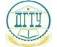 МИНИСТЕРСТВО ОБРАЗОВАНИЯ И НАУКИ РОССИЙСКОЙ ФЕДЕРАЦИИМИНИСТЕРСТВО ОБРАЗОВАНИЯ И НАУКИ РОССИЙСКОЙ ФЕДЕРАЦИИМИНИСТЕРСТВО ОБРАЗОВАНИЯ И НАУКИ РОССИЙСКОЙ ФЕДЕРАЦИИМИНИСТЕРСТВО ОБРАЗОВАНИЯ И НАУКИ РОССИЙСКОЙ ФЕДЕРАЦИИМИНИСТЕРСТВО ОБРАЗОВАНИЯ И НАУКИ РОССИЙСКОЙ ФЕДЕРАЦИИМИНИСТЕРСТВО ОБРАЗОВАНИЯ И НАУКИ РОССИЙСКОЙ ФЕДЕРАЦИИМИНИСТЕРСТВО ОБРАЗОВАНИЯ И НАУКИ РОССИЙСКОЙ ФЕДЕРАЦИИМИНИСТЕРСТВО ОБРАЗОВАНИЯ И НАУКИ РОССИЙСКОЙ ФЕДЕРАЦИИМИНИСТЕРСТВО ОБРАЗОВАНИЯ И НАУКИ РОССИЙСКОЙ ФЕДЕРАЦИИМИНИСТЕРСТВО ОБРАЗОВАНИЯ И НАУКИ РОССИЙСКОЙ ФЕДЕРАЦИИМИНИСТЕРСТВО ОБРАЗОВАНИЯ И НАУКИ РОССИЙСКОЙ ФЕДЕРАЦИИМИНИСТЕРСТВО ОБРАЗОВАНИЯ И НАУКИ РОССИЙСКОЙ ФЕДЕРАЦИИМИНИСТЕРСТВО ОБРАЗОВАНИЯ И НАУКИ РОССИЙСКОЙ ФЕДЕРАЦИИМИНИСТЕРСТВО ОБРАЗОВАНИЯ И НАУКИ РОССИЙСКОЙ ФЕДЕРАЦИИМИНИСТЕРСТВО ОБРАЗОВАНИЯ И НАУКИ РОССИЙСКОЙ ФЕДЕРАЦИИМИНИСТЕРСТВО ОБРАЗОВАНИЯ И НАУКИ РОССИЙСКОЙ ФЕДЕРАЦИИМИНИСТЕРСТВО ОБРАЗОВАНИЯ И НАУКИ РОССИЙСКОЙ ФЕДЕРАЦИИМИНИСТЕРСТВО ОБРАЗОВАНИЯ И НАУКИ РОССИЙСКОЙ ФЕДЕРАЦИИМИНИСТЕРСТВО ОБРАЗОВАНИЯ И НАУКИ РОССИЙСКОЙ ФЕДЕРАЦИИМИНИСТЕРСТВО ОБРАЗОВАНИЯ И НАУКИ РОССИЙСКОЙ ФЕДЕРАЦИИМИНИСТЕРСТВО ОБРАЗОВАНИЯ И НАУКИ РОССИЙСКОЙ ФЕДЕРАЦИИМИНИСТЕРСТВО ОБРАЗОВАНИЯ И НАУКИ РОССИЙСКОЙ ФЕДЕРАЦИИМИНИСТЕРСТВО ОБРАЗОВАНИЯ И НАУКИ РОССИЙСКОЙ ФЕДЕРАЦИИМИНИСТЕРСТВО ОБРАЗОВАНИЯ И НАУКИ РОССИЙСКОЙ ФЕДЕРАЦИИМИНИСТЕРСТВО ОБРАЗОВАНИЯ И НАУКИ РОССИЙСКОЙ ФЕДЕРАЦИИМИНИСТЕРСТВО ОБРАЗОВАНИЯ И НАУКИ РОССИЙСКОЙ ФЕДЕРАЦИИМИНИСТЕРСТВО ОБРАЗОВАНИЯ И НАУКИ РОССИЙСКОЙ ФЕДЕРАЦИИМИНИСТЕРСТВО ОБРАЗОВАНИЯ И НАУКИ РОССИЙСКОЙ ФЕДЕРАЦИИМИНИСТЕРСТВО ОБРАЗОВАНИЯ И НАУКИ РОССИЙСКОЙ ФЕДЕРАЦИИПОЛИТЕХНИЧЕСКИЙ ИНСТИТУТ (ФИЛИАЛ)ФЕДЕРАЛЬНОГО ГОСУДАРСТВЕННОГО БЮДЖЕТНОГООБРАЗОВАТЕЛЬНОГО УЧРЕЖДЕНИЯ ВЫСШЕГО ОБРАЗОВАНИЯ«ДОНСКОЙ ГОСУДАРСТВЕННЫЙ ТЕХНИЧЕСКИЙ УНИВЕРСИТЕТ»В Г. ТАГАНРОГЕ РОСТОВСКОЙ ОБЛАСТИПОЛИТЕХНИЧЕСКИЙ ИНСТИТУТ (ФИЛИАЛ)ФЕДЕРАЛЬНОГО ГОСУДАРСТВЕННОГО БЮДЖЕТНОГООБРАЗОВАТЕЛЬНОГО УЧРЕЖДЕНИЯ ВЫСШЕГО ОБРАЗОВАНИЯ«ДОНСКОЙ ГОСУДАРСТВЕННЫЙ ТЕХНИЧЕСКИЙ УНИВЕРСИТЕТ»В Г. ТАГАНРОГЕ РОСТОВСКОЙ ОБЛАСТИПОЛИТЕХНИЧЕСКИЙ ИНСТИТУТ (ФИЛИАЛ)ФЕДЕРАЛЬНОГО ГОСУДАРСТВЕННОГО БЮДЖЕТНОГООБРАЗОВАТЕЛЬНОГО УЧРЕЖДЕНИЯ ВЫСШЕГО ОБРАЗОВАНИЯ«ДОНСКОЙ ГОСУДАРСТВЕННЫЙ ТЕХНИЧЕСКИЙ УНИВЕРСИТЕТ»В Г. ТАГАНРОГЕ РОСТОВСКОЙ ОБЛАСТИПОЛИТЕХНИЧЕСКИЙ ИНСТИТУТ (ФИЛИАЛ)ФЕДЕРАЛЬНОГО ГОСУДАРСТВЕННОГО БЮДЖЕТНОГООБРАЗОВАТЕЛЬНОГО УЧРЕЖДЕНИЯ ВЫСШЕГО ОБРАЗОВАНИЯ«ДОНСКОЙ ГОСУДАРСТВЕННЫЙ ТЕХНИЧЕСКИЙ УНИВЕРСИТЕТ»В Г. ТАГАНРОГЕ РОСТОВСКОЙ ОБЛАСТИПОЛИТЕХНИЧЕСКИЙ ИНСТИТУТ (ФИЛИАЛ)ФЕДЕРАЛЬНОГО ГОСУДАРСТВЕННОГО БЮДЖЕТНОГООБРАЗОВАТЕЛЬНОГО УЧРЕЖДЕНИЯ ВЫСШЕГО ОБРАЗОВАНИЯ«ДОНСКОЙ ГОСУДАРСТВЕННЫЙ ТЕХНИЧЕСКИЙ УНИВЕРСИТЕТ»В Г. ТАГАНРОГЕ РОСТОВСКОЙ ОБЛАСТИПОЛИТЕХНИЧЕСКИЙ ИНСТИТУТ (ФИЛИАЛ)ФЕДЕРАЛЬНОГО ГОСУДАРСТВЕННОГО БЮДЖЕТНОГООБРАЗОВАТЕЛЬНОГО УЧРЕЖДЕНИЯ ВЫСШЕГО ОБРАЗОВАНИЯ«ДОНСКОЙ ГОСУДАРСТВЕННЫЙ ТЕХНИЧЕСКИЙ УНИВЕРСИТЕТ»В Г. ТАГАНРОГЕ РОСТОВСКОЙ ОБЛАСТИПОЛИТЕХНИЧЕСКИЙ ИНСТИТУТ (ФИЛИАЛ)ФЕДЕРАЛЬНОГО ГОСУДАРСТВЕННОГО БЮДЖЕТНОГООБРАЗОВАТЕЛЬНОГО УЧРЕЖДЕНИЯ ВЫСШЕГО ОБРАЗОВАНИЯ«ДОНСКОЙ ГОСУДАРСТВЕННЫЙ ТЕХНИЧЕСКИЙ УНИВЕРСИТЕТ»В Г. ТАГАНРОГЕ РОСТОВСКОЙ ОБЛАСТИПОЛИТЕХНИЧЕСКИЙ ИНСТИТУТ (ФИЛИАЛ)ФЕДЕРАЛЬНОГО ГОСУДАРСТВЕННОГО БЮДЖЕТНОГООБРАЗОВАТЕЛЬНОГО УЧРЕЖДЕНИЯ ВЫСШЕГО ОБРАЗОВАНИЯ«ДОНСКОЙ ГОСУДАРСТВЕННЫЙ ТЕХНИЧЕСКИЙ УНИВЕРСИТЕТ»В Г. ТАГАНРОГЕ РОСТОВСКОЙ ОБЛАСТИПОЛИТЕХНИЧЕСКИЙ ИНСТИТУТ (ФИЛИАЛ)ФЕДЕРАЛЬНОГО ГОСУДАРСТВЕННОГО БЮДЖЕТНОГООБРАЗОВАТЕЛЬНОГО УЧРЕЖДЕНИЯ ВЫСШЕГО ОБРАЗОВАНИЯ«ДОНСКОЙ ГОСУДАРСТВЕННЫЙ ТЕХНИЧЕСКИЙ УНИВЕРСИТЕТ»В Г. ТАГАНРОГЕ РОСТОВСКОЙ ОБЛАСТИПОЛИТЕХНИЧЕСКИЙ ИНСТИТУТ (ФИЛИАЛ)ФЕДЕРАЛЬНОГО ГОСУДАРСТВЕННОГО БЮДЖЕТНОГООБРАЗОВАТЕЛЬНОГО УЧРЕЖДЕНИЯ ВЫСШЕГО ОБРАЗОВАНИЯ«ДОНСКОЙ ГОСУДАРСТВЕННЫЙ ТЕХНИЧЕСКИЙ УНИВЕРСИТЕТ»В Г. ТАГАНРОГЕ РОСТОВСКОЙ ОБЛАСТИПОЛИТЕХНИЧЕСКИЙ ИНСТИТУТ (ФИЛИАЛ)ФЕДЕРАЛЬНОГО ГОСУДАРСТВЕННОГО БЮДЖЕТНОГООБРАЗОВАТЕЛЬНОГО УЧРЕЖДЕНИЯ ВЫСШЕГО ОБРАЗОВАНИЯ«ДОНСКОЙ ГОСУДАРСТВЕННЫЙ ТЕХНИЧЕСКИЙ УНИВЕРСИТЕТ»В Г. ТАГАНРОГЕ РОСТОВСКОЙ ОБЛАСТИПОЛИТЕХНИЧЕСКИЙ ИНСТИТУТ (ФИЛИАЛ)ФЕДЕРАЛЬНОГО ГОСУДАРСТВЕННОГО БЮДЖЕТНОГООБРАЗОВАТЕЛЬНОГО УЧРЕЖДЕНИЯ ВЫСШЕГО ОБРАЗОВАНИЯ«ДОНСКОЙ ГОСУДАРСТВЕННЫЙ ТЕХНИЧЕСКИЙ УНИВЕРСИТЕТ»В Г. ТАГАНРОГЕ РОСТОВСКОЙ ОБЛАСТИПОЛИТЕХНИЧЕСКИЙ ИНСТИТУТ (ФИЛИАЛ)ФЕДЕРАЛЬНОГО ГОСУДАРСТВЕННОГО БЮДЖЕТНОГООБРАЗОВАТЕЛЬНОГО УЧРЕЖДЕНИЯ ВЫСШЕГО ОБРАЗОВАНИЯ«ДОНСКОЙ ГОСУДАРСТВЕННЫЙ ТЕХНИЧЕСКИЙ УНИВЕРСИТЕТ»В Г. ТАГАНРОГЕ РОСТОВСКОЙ ОБЛАСТИПОЛИТЕХНИЧЕСКИЙ ИНСТИТУТ (ФИЛИАЛ)ФЕДЕРАЛЬНОГО ГОСУДАРСТВЕННОГО БЮДЖЕТНОГООБРАЗОВАТЕЛЬНОГО УЧРЕЖДЕНИЯ ВЫСШЕГО ОБРАЗОВАНИЯ«ДОНСКОЙ ГОСУДАРСТВЕННЫЙ ТЕХНИЧЕСКИЙ УНИВЕРСИТЕТ»В Г. ТАГАНРОГЕ РОСТОВСКОЙ ОБЛАСТИПОЛИТЕХНИЧЕСКИЙ ИНСТИТУТ (ФИЛИАЛ)ФЕДЕРАЛЬНОГО ГОСУДАРСТВЕННОГО БЮДЖЕТНОГООБРАЗОВАТЕЛЬНОГО УЧРЕЖДЕНИЯ ВЫСШЕГО ОБРАЗОВАНИЯ«ДОНСКОЙ ГОСУДАРСТВЕННЫЙ ТЕХНИЧЕСКИЙ УНИВЕРСИТЕТ»В Г. ТАГАНРОГЕ РОСТОВСКОЙ ОБЛАСТИПОЛИТЕХНИЧЕСКИЙ ИНСТИТУТ (ФИЛИАЛ)ФЕДЕРАЛЬНОГО ГОСУДАРСТВЕННОГО БЮДЖЕТНОГООБРАЗОВАТЕЛЬНОГО УЧРЕЖДЕНИЯ ВЫСШЕГО ОБРАЗОВАНИЯ«ДОНСКОЙ ГОСУДАРСТВЕННЫЙ ТЕХНИЧЕСКИЙ УНИВЕРСИТЕТ»В Г. ТАГАНРОГЕ РОСТОВСКОЙ ОБЛАСТИПОЛИТЕХНИЧЕСКИЙ ИНСТИТУТ (ФИЛИАЛ)ФЕДЕРАЛЬНОГО ГОСУДАРСТВЕННОГО БЮДЖЕТНОГООБРАЗОВАТЕЛЬНОГО УЧРЕЖДЕНИЯ ВЫСШЕГО ОБРАЗОВАНИЯ«ДОНСКОЙ ГОСУДАРСТВЕННЫЙ ТЕХНИЧЕСКИЙ УНИВЕРСИТЕТ»В Г. ТАГАНРОГЕ РОСТОВСКОЙ ОБЛАСТИПОЛИТЕХНИЧЕСКИЙ ИНСТИТУТ (ФИЛИАЛ)ФЕДЕРАЛЬНОГО ГОСУДАРСТВЕННОГО БЮДЖЕТНОГООБРАЗОВАТЕЛЬНОГО УЧРЕЖДЕНИЯ ВЫСШЕГО ОБРАЗОВАНИЯ«ДОНСКОЙ ГОСУДАРСТВЕННЫЙ ТЕХНИЧЕСКИЙ УНИВЕРСИТЕТ»В Г. ТАГАНРОГЕ РОСТОВСКОЙ ОБЛАСТИПОЛИТЕХНИЧЕСКИЙ ИНСТИТУТ (ФИЛИАЛ)ФЕДЕРАЛЬНОГО ГОСУДАРСТВЕННОГО БЮДЖЕТНОГООБРАЗОВАТЕЛЬНОГО УЧРЕЖДЕНИЯ ВЫСШЕГО ОБРАЗОВАНИЯ«ДОНСКОЙ ГОСУДАРСТВЕННЫЙ ТЕХНИЧЕСКИЙ УНИВЕРСИТЕТ»В Г. ТАГАНРОГЕ РОСТОВСКОЙ ОБЛАСТИПОЛИТЕХНИЧЕСКИЙ ИНСТИТУТ (ФИЛИАЛ)ФЕДЕРАЛЬНОГО ГОСУДАРСТВЕННОГО БЮДЖЕТНОГООБРАЗОВАТЕЛЬНОГО УЧРЕЖДЕНИЯ ВЫСШЕГО ОБРАЗОВАНИЯ«ДОНСКОЙ ГОСУДАРСТВЕННЫЙ ТЕХНИЧЕСКИЙ УНИВЕРСИТЕТ»В Г. ТАГАНРОГЕ РОСТОВСКОЙ ОБЛАСТИПОЛИТЕХНИЧЕСКИЙ ИНСТИТУТ (ФИЛИАЛ)ФЕДЕРАЛЬНОГО ГОСУДАРСТВЕННОГО БЮДЖЕТНОГООБРАЗОВАТЕЛЬНОГО УЧРЕЖДЕНИЯ ВЫСШЕГО ОБРАЗОВАНИЯ«ДОНСКОЙ ГОСУДАРСТВЕННЫЙ ТЕХНИЧЕСКИЙ УНИВЕРСИТЕТ»В Г. ТАГАНРОГЕ РОСТОВСКОЙ ОБЛАСТИПОЛИТЕХНИЧЕСКИЙ ИНСТИТУТ (ФИЛИАЛ)ФЕДЕРАЛЬНОГО ГОСУДАРСТВЕННОГО БЮДЖЕТНОГООБРАЗОВАТЕЛЬНОГО УЧРЕЖДЕНИЯ ВЫСШЕГО ОБРАЗОВАНИЯ«ДОНСКОЙ ГОСУДАРСТВЕННЫЙ ТЕХНИЧЕСКИЙ УНИВЕРСИТЕТ»В Г. ТАГАНРОГЕ РОСТОВСКОЙ ОБЛАСТИПОЛИТЕХНИЧЕСКИЙ ИНСТИТУТ (ФИЛИАЛ)ФЕДЕРАЛЬНОГО ГОСУДАРСТВЕННОГО БЮДЖЕТНОГООБРАЗОВАТЕЛЬНОГО УЧРЕЖДЕНИЯ ВЫСШЕГО ОБРАЗОВАНИЯ«ДОНСКОЙ ГОСУДАРСТВЕННЫЙ ТЕХНИЧЕСКИЙ УНИВЕРСИТЕТ»В Г. ТАГАНРОГЕ РОСТОВСКОЙ ОБЛАСТИПОЛИТЕХНИЧЕСКИЙ ИНСТИТУТ (ФИЛИАЛ)ФЕДЕРАЛЬНОГО ГОСУДАРСТВЕННОГО БЮДЖЕТНОГООБРАЗОВАТЕЛЬНОГО УЧРЕЖДЕНИЯ ВЫСШЕГО ОБРАЗОВАНИЯ«ДОНСКОЙ ГОСУДАРСТВЕННЫЙ ТЕХНИЧЕСКИЙ УНИВЕРСИТЕТ»В Г. ТАГАНРОГЕ РОСТОВСКОЙ ОБЛАСТИПОЛИТЕХНИЧЕСКИЙ ИНСТИТУТ (ФИЛИАЛ)ФЕДЕРАЛЬНОГО ГОСУДАРСТВЕННОГО БЮДЖЕТНОГООБРАЗОВАТЕЛЬНОГО УЧРЕЖДЕНИЯ ВЫСШЕГО ОБРАЗОВАНИЯ«ДОНСКОЙ ГОСУДАРСТВЕННЫЙ ТЕХНИЧЕСКИЙ УНИВЕРСИТЕТ»В Г. ТАГАНРОГЕ РОСТОВСКОЙ ОБЛАСТИПОЛИТЕХНИЧЕСКИЙ ИНСТИТУТ (ФИЛИАЛ)ФЕДЕРАЛЬНОГО ГОСУДАРСТВЕННОГО БЮДЖЕТНОГООБРАЗОВАТЕЛЬНОГО УЧРЕЖДЕНИЯ ВЫСШЕГО ОБРАЗОВАНИЯ«ДОНСКОЙ ГОСУДАРСТВЕННЫЙ ТЕХНИЧЕСКИЙ УНИВЕРСИТЕТ»В Г. ТАГАНРОГЕ РОСТОВСКОЙ ОБЛАСТИПОЛИТЕХНИЧЕСКИЙ ИНСТИТУТ (ФИЛИАЛ)ФЕДЕРАЛЬНОГО ГОСУДАРСТВЕННОГО БЮДЖЕТНОГООБРАЗОВАТЕЛЬНОГО УЧРЕЖДЕНИЯ ВЫСШЕГО ОБРАЗОВАНИЯ«ДОНСКОЙ ГОСУДАРСТВЕННЫЙ ТЕХНИЧЕСКИЙ УНИВЕРСИТЕТ»В Г. ТАГАНРОГЕ РОСТОВСКОЙ ОБЛАСТИПОЛИТЕХНИЧЕСКИЙ ИНСТИТУТ (ФИЛИАЛ)ФЕДЕРАЛЬНОГО ГОСУДАРСТВЕННОГО БЮДЖЕТНОГООБРАЗОВАТЕЛЬНОГО УЧРЕЖДЕНИЯ ВЫСШЕГО ОБРАЗОВАНИЯ«ДОНСКОЙ ГОСУДАРСТВЕННЫЙ ТЕХНИЧЕСКИЙ УНИВЕРСИТЕТ»В Г. ТАГАНРОГЕ РОСТОВСКОЙ ОБЛАСТИПОЛИТЕХНИЧЕСКИЙ ИНСТИТУТ (ФИЛИАЛ)ФЕДЕРАЛЬНОГО ГОСУДАРСТВЕННОГО БЮДЖЕТНОГООБРАЗОВАТЕЛЬНОГО УЧРЕЖДЕНИЯ ВЫСШЕГО ОБРАЗОВАНИЯ«ДОНСКОЙ ГОСУДАРСТВЕННЫЙ ТЕХНИЧЕСКИЙ УНИВЕРСИТЕТ»В Г. ТАГАНРОГЕ РОСТОВСКОЙ ОБЛАСТИУТВЕРЖДАЮУТВЕРЖДАЮУТВЕРЖДАЮУТВЕРЖДАЮУТВЕРЖДАЮУТВЕРЖДАЮУТВЕРЖДАЮДиректорДиректорДиректорДиректорДиректорДиректорДиректорДиректор________________________________________________________А.К. ИсаевА.К. ИсаевА.К. Исаевличная подписьличная подписьличная подписьинициалы, фамилияинициалы, фамилия«____»______________ 2018 г.«____»______________ 2018 г.«____»______________ 2018 г.«____»______________ 2018 г.«____»______________ 2018 г.«____»______________ 2018 г.«____»______________ 2018 г.Практика по получению первичных профессиональных умений и навыковПрактика по получению первичных профессиональных умений и навыковПрактика по получению первичных профессиональных умений и навыковПрактика по получению первичных профессиональных умений и навыковПрактика по получению первичных профессиональных умений и навыковПрактика по получению первичных профессиональных умений и навыковПрактика по получению первичных профессиональных умений и навыковПрактика по получению первичных профессиональных умений и навыковПрактика по получению первичных профессиональных умений и навыковПрактика по получению первичных профессиональных умений и навыковПрактика по получению первичных профессиональных умений и навыковПрактика по получению первичных профессиональных умений и навыковПрактика по получению первичных профессиональных умений и навыковПрактика по получению первичных профессиональных умений и навыковПрактика по получению первичных профессиональных умений и навыковПрактика по получению первичных профессиональных умений и навыковПрактика по получению первичных профессиональных умений и навыковПрактика по получению первичных профессиональных умений и навыковПрактика по получению первичных профессиональных умений и навыковПрактика по получению первичных профессиональных умений и навыковПрактика по получению первичных профессиональных умений и навыковПрактика по получению первичных профессиональных умений и навыковПрактика по получению первичных профессиональных умений и навыковПрактика по получению первичных профессиональных умений и навыковПрактика по получению первичных профессиональных умений и навыковПрактика по получению первичных профессиональных умений и навыковПрактика по получению первичных профессиональных умений и навыковПрактика по получению первичных профессиональных умений и навыковПрактика по получению первичных профессиональных умений и навыковрабочая программа дисциплины (модуля)рабочая программа дисциплины (модуля)рабочая программа дисциплины (модуля)рабочая программа дисциплины (модуля)рабочая программа дисциплины (модуля)рабочая программа дисциплины (модуля)рабочая программа дисциплины (модуля)рабочая программа дисциплины (модуля)рабочая программа дисциплины (модуля)рабочая программа дисциплины (модуля)рабочая программа дисциплины (модуля)рабочая программа дисциплины (модуля)рабочая программа дисциплины (модуля)рабочая программа дисциплины (модуля)рабочая программа дисциплины (модуля)рабочая программа дисциплины (модуля)рабочая программа дисциплины (модуля)рабочая программа дисциплины (модуля)рабочая программа дисциплины (модуля)рабочая программа дисциплины (модуля)рабочая программа дисциплины (модуля)рабочая программа дисциплины (модуля)рабочая программа дисциплины (модуля)рабочая программа дисциплины (модуля)рабочая программа дисциплины (модуля)рабочая программа дисциплины (модуля)рабочая программа дисциплины (модуля)рабочая программа дисциплины (модуля)рабочая программа дисциплины (модуля)Закреплена за кафедройЗакреплена за кафедройЗакреплена за кафедройЭкономика и управлениеЭкономика и управлениеЭкономика и управлениеЭкономика и управлениеЭкономика и управлениеЭкономика и управлениеЭкономика и управлениеЭкономика и управлениеЭкономика и управлениеЭкономика и управлениеЭкономика и управлениеЭкономика и управлениеЭкономика и управлениеЭкономика и управлениеЭкономика и управлениеЭкономика и управлениеЭкономика и управлениеЭкономика и управлениеЭкономика и управлениеЭкономика и управлениеЭкономика и управлениеЭкономика и управлениеЭкономика и управлениеУчебный планУчебный планУчебный планУчебный планУчебный план380302_155_5-18zпол.plxпо направлению 38.03.02 МенеджментПрофиль Менеджмент организации380302_155_5-18zпол.plxпо направлению 38.03.02 МенеджментПрофиль Менеджмент организации380302_155_5-18zпол.plxпо направлению 38.03.02 МенеджментПрофиль Менеджмент организации380302_155_5-18zпол.plxпо направлению 38.03.02 МенеджментПрофиль Менеджмент организации380302_155_5-18zпол.plxпо направлению 38.03.02 МенеджментПрофиль Менеджмент организации380302_155_5-18zпол.plxпо направлению 38.03.02 МенеджментПрофиль Менеджмент организации380302_155_5-18zпол.plxпо направлению 38.03.02 МенеджментПрофиль Менеджмент организации380302_155_5-18zпол.plxпо направлению 38.03.02 МенеджментПрофиль Менеджмент организации380302_155_5-18zпол.plxпо направлению 38.03.02 МенеджментПрофиль Менеджмент организации380302_155_5-18zпол.plxпо направлению 38.03.02 МенеджментПрофиль Менеджмент организации380302_155_5-18zпол.plxпо направлению 38.03.02 МенеджментПрофиль Менеджмент организации380302_155_5-18zпол.plxпо направлению 38.03.02 МенеджментПрофиль Менеджмент организации380302_155_5-18zпол.plxпо направлению 38.03.02 МенеджментПрофиль Менеджмент организации380302_155_5-18zпол.plxпо направлению 38.03.02 МенеджментПрофиль Менеджмент организации380302_155_5-18zпол.plxпо направлению 38.03.02 МенеджментПрофиль Менеджмент организации380302_155_5-18zпол.plxпо направлению 38.03.02 МенеджментПрофиль Менеджмент организации380302_155_5-18zпол.plxпо направлению 38.03.02 МенеджментПрофиль Менеджмент организации380302_155_5-18zпол.plxпо направлению 38.03.02 МенеджментПрофиль Менеджмент организации380302_155_5-18zпол.plxпо направлению 38.03.02 МенеджментПрофиль Менеджмент организации380302_155_5-18zпол.plxпо направлению 38.03.02 МенеджментПрофиль Менеджмент организации380302_155_5-18zпол.plxпо направлению 38.03.02 МенеджментПрофиль Менеджмент организации380302_155_5-18zпол.plxпо направлению 38.03.02 МенеджментПрофиль Менеджмент организации380302_155_5-18zпол.plxпо направлению 38.03.02 МенеджментПрофиль Менеджмент организацииНаправление (спец.)Направление (спец.)Направление (спец.)Направление (спец.)Направление (спец.)380302_155_5-18zпол.plxпо направлению 38.03.02 МенеджментПрофиль Менеджмент организации380302_155_5-18zпол.plxпо направлению 38.03.02 МенеджментПрофиль Менеджмент организации380302_155_5-18zпол.plxпо направлению 38.03.02 МенеджментПрофиль Менеджмент организации380302_155_5-18zпол.plxпо направлению 38.03.02 МенеджментПрофиль Менеджмент организации380302_155_5-18zпол.plxпо направлению 38.03.02 МенеджментПрофиль Менеджмент организации380302_155_5-18zпол.plxпо направлению 38.03.02 МенеджментПрофиль Менеджмент организации380302_155_5-18zпол.plxпо направлению 38.03.02 МенеджментПрофиль Менеджмент организации380302_155_5-18zпол.plxпо направлению 38.03.02 МенеджментПрофиль Менеджмент организации380302_155_5-18zпол.plxпо направлению 38.03.02 МенеджментПрофиль Менеджмент организации380302_155_5-18zпол.plxпо направлению 38.03.02 МенеджментПрофиль Менеджмент организации380302_155_5-18zпол.plxпо направлению 38.03.02 МенеджментПрофиль Менеджмент организации380302_155_5-18zпол.plxпо направлению 38.03.02 МенеджментПрофиль Менеджмент организации380302_155_5-18zпол.plxпо направлению 38.03.02 МенеджментПрофиль Менеджмент организации380302_155_5-18zпол.plxпо направлению 38.03.02 МенеджментПрофиль Менеджмент организации380302_155_5-18zпол.plxпо направлению 38.03.02 МенеджментПрофиль Менеджмент организации380302_155_5-18zпол.plxпо направлению 38.03.02 МенеджментПрофиль Менеджмент организации380302_155_5-18zпол.plxпо направлению 38.03.02 МенеджментПрофиль Менеджмент организации380302_155_5-18zпол.plxпо направлению 38.03.02 МенеджментПрофиль Менеджмент организации380302_155_5-18zпол.plxпо направлению 38.03.02 МенеджментПрофиль Менеджмент организации380302_155_5-18zпол.plxпо направлению 38.03.02 МенеджментПрофиль Менеджмент организации380302_155_5-18zпол.plxпо направлению 38.03.02 МенеджментПрофиль Менеджмент организации380302_155_5-18zпол.plxпо направлению 38.03.02 МенеджментПрофиль Менеджмент организации380302_155_5-18zпол.plxпо направлению 38.03.02 МенеджментПрофиль Менеджмент организацииНаправление (спец.)Направление (спец.)Направление (спец.)Направление (спец.)Направление (спец.)380302_155_5-18zпол.plxпо направлению 38.03.02 МенеджментПрофиль Менеджмент организации380302_155_5-18zпол.plxпо направлению 38.03.02 МенеджментПрофиль Менеджмент организации380302_155_5-18zпол.plxпо направлению 38.03.02 МенеджментПрофиль Менеджмент организации380302_155_5-18zпол.plxпо направлению 38.03.02 МенеджментПрофиль Менеджмент организации380302_155_5-18zпол.plxпо направлению 38.03.02 МенеджментПрофиль Менеджмент организации380302_155_5-18zпол.plxпо направлению 38.03.02 МенеджментПрофиль Менеджмент организации380302_155_5-18zпол.plxпо направлению 38.03.02 МенеджментПрофиль Менеджмент организации380302_155_5-18zпол.plxпо направлению 38.03.02 МенеджментПрофиль Менеджмент организации380302_155_5-18zпол.plxпо направлению 38.03.02 МенеджментПрофиль Менеджмент организации380302_155_5-18zпол.plxпо направлению 38.03.02 МенеджментПрофиль Менеджмент организации380302_155_5-18zпол.plxпо направлению 38.03.02 МенеджментПрофиль Менеджмент организации380302_155_5-18zпол.plxпо направлению 38.03.02 МенеджментПрофиль Менеджмент организации380302_155_5-18zпол.plxпо направлению 38.03.02 МенеджментПрофиль Менеджмент организации380302_155_5-18zпол.plxпо направлению 38.03.02 МенеджментПрофиль Менеджмент организации380302_155_5-18zпол.plxпо направлению 38.03.02 МенеджментПрофиль Менеджмент организации380302_155_5-18zпол.plxпо направлению 38.03.02 МенеджментПрофиль Менеджмент организации380302_155_5-18zпол.plxпо направлению 38.03.02 МенеджментПрофиль Менеджмент организации380302_155_5-18zпол.plxпо направлению 38.03.02 МенеджментПрофиль Менеджмент организации380302_155_5-18zпол.plxпо направлению 38.03.02 МенеджментПрофиль Менеджмент организации380302_155_5-18zпол.plxпо направлению 38.03.02 МенеджментПрофиль Менеджмент организации380302_155_5-18zпол.plxпо направлению 38.03.02 МенеджментПрофиль Менеджмент организации380302_155_5-18zпол.plxпо направлению 38.03.02 МенеджментПрофиль Менеджмент организации380302_155_5-18zпол.plxпо направлению 38.03.02 МенеджментПрофиль Менеджмент организации380302_155_5-18zпол.plxпо направлению 38.03.02 МенеджментПрофиль Менеджмент организации380302_155_5-18zпол.plxпо направлению 38.03.02 МенеджментПрофиль Менеджмент организации380302_155_5-18zпол.plxпо направлению 38.03.02 МенеджментПрофиль Менеджмент организации380302_155_5-18zпол.plxпо направлению 38.03.02 МенеджментПрофиль Менеджмент организации380302_155_5-18zпол.plxпо направлению 38.03.02 МенеджментПрофиль Менеджмент организации380302_155_5-18zпол.plxпо направлению 38.03.02 МенеджментПрофиль Менеджмент организации380302_155_5-18zпол.plxпо направлению 38.03.02 МенеджментПрофиль Менеджмент организации380302_155_5-18zпол.plxпо направлению 38.03.02 МенеджментПрофиль Менеджмент организации380302_155_5-18zпол.plxпо направлению 38.03.02 МенеджментПрофиль Менеджмент организации380302_155_5-18zпол.plxпо направлению 38.03.02 МенеджментПрофиль Менеджмент организации380302_155_5-18zпол.plxпо направлению 38.03.02 МенеджментПрофиль Менеджмент организации380302_155_5-18zпол.plxпо направлению 38.03.02 МенеджментПрофиль Менеджмент организации380302_155_5-18zпол.plxпо направлению 38.03.02 МенеджментПрофиль Менеджмент организации380302_155_5-18zпол.plxпо направлению 38.03.02 МенеджментПрофиль Менеджмент организации380302_155_5-18zпол.plxпо направлению 38.03.02 МенеджментПрофиль Менеджмент организации380302_155_5-18zпол.plxпо направлению 38.03.02 МенеджментПрофиль Менеджмент организации380302_155_5-18zпол.plxпо направлению 38.03.02 МенеджментПрофиль Менеджмент организации380302_155_5-18zпол.plxпо направлению 38.03.02 МенеджментПрофиль Менеджмент организации380302_155_5-18zпол.plxпо направлению 38.03.02 МенеджментПрофиль Менеджмент организации380302_155_5-18zпол.plxпо направлению 38.03.02 МенеджментПрофиль Менеджмент организации380302_155_5-18zпол.plxпо направлению 38.03.02 МенеджментПрофиль Менеджмент организации380302_155_5-18zпол.plxпо направлению 38.03.02 МенеджментПрофиль Менеджмент организации380302_155_5-18zпол.plxпо направлению 38.03.02 МенеджментПрофиль Менеджмент организациибакалаврбакалаврбакалаврбакалаврбакалаврбакалаврбакалаврбакалаврбакалаврбакалаврбакалаврбакалаврбакалаврбакалаврбакалаврбакалаврбакалаврбакалаврбакалаврбакалаврбакалаврбакалаврбакалаврКвалификацияКвалификацияКвалификацияКвалификацияКвалификациябакалаврбакалаврбакалаврбакалаврбакалаврбакалаврбакалаврбакалаврбакалаврбакалаврбакалаврбакалаврбакалаврбакалаврбакалаврбакалаврбакалаврбакалаврбакалаврбакалаврбакалаврбакалаврбакалаврКвалификацияКвалификацияКвалификацияКвалификацияКвалификацияФорма обученияФорма обученияФорма обученияФорма обученияФорма обучениязаочнаязаочнаязаочнаязаочнаязаочнаязаочнаязаочнаязаочнаязаочнаязаочнаязаочнаязаочнаязаочнаязаочнаязаочнаязаочнаязаочнаязаочнаязаочнаязаочнаязаочнаязаочнаязаочнаяОбщая трудоемкостьОбщая трудоемкостьОбщая трудоемкостьОбщая трудоемкость23 ЗЕТ23 ЗЕТ23 ЗЕТ23 ЗЕТ23 ЗЕТ23 ЗЕТ23 ЗЕТЧасов по учебному плануЧасов по учебному плануЧасов по учебному плануЧасов по учебному плануЧасов по учебному плануЧасов по учебному плануЧасов по учебному плану828828828828Виды контроля на курсах:Виды контроля на курсах:Виды контроля на курсах:Виды контроля на курсах:Виды контроля на курсах:Виды контроля на курсах:Виды контроля на курсах:Виды контроля на курсах:в том числе:в том числе:в том числе:в том числе:в том числе:в том числе:в том числе:в том числе:зачеты с оценкой 2зачеты с оценкой 2зачеты с оценкой 2зачеты с оценкой 2зачеты с оценкой 2зачеты с оценкой 2зачеты с оценкой 2аудиторные занятияаудиторные занятияаудиторные занятияаудиторные занятияаудиторные занятияаудиторные занятия7,57,57,57,5самостоятельная работасамостоятельная работасамостоятельная работасамостоятельная работасамостоятельная работасамостоятельная работа818,3818,3818,3818,3Распределение часов дисциплины по курсамРаспределение часов дисциплины по курсамРаспределение часов дисциплины по курсамРаспределение часов дисциплины по курсамРаспределение часов дисциплины по курсамРаспределение часов дисциплины по курсамРаспределение часов дисциплины по курсамРаспределение часов дисциплины по курсамРаспределение часов дисциплины по курсамРаспределение часов дисциплины по курсамРаспределение часов дисциплины по курсамРаспределение часов дисциплины по курсамРаспределение часов дисциплины по курсамРаспределение часов дисциплины по курсамРаспределение часов дисциплины по курсамРаспределение часов дисциплины по курсамРаспределение часов дисциплины по курсамРаспределение часов дисциплины по курсамКурсКурсКурс11111122222ИтогоИтогоИтогоИтогоВид занятийВид занятийВид занятийУПУПУПУПРПДРПДУПУПРПДРПДРПДИтогоИтогоИтогоИтогоПрактическиеПрактическиеПрактические7,57,57,57,57,57,57,57,57,5Иная контактная работаИная контактная работаИная контактная работа2,22,22,22,22,22,22,22,22,2Итого ауд.Итого ауд.Итого ауд.7,57,57,57,57,57,57,57,57,5Контактная работаКонтактная работаКонтактная работа9,79,79,79,79,79,79,79,79,7Сам. работаСам. работаСам. работа432432432432386,3386,3386,3386,3386,3818,3818,3386,3386,3ИтогоИтогоИтого432432432432396396396396396828828396396УП: 380302_155_5-18zпол.plxУП: 380302_155_5-18zпол.plxУП: 380302_155_5-18zпол.plxУП: 380302_155_5-18zпол.plxстр. 2Рабочая программа составлена:доцентдоцент__________________________________________________________________________________________________________________________________________Решетило Т.В.Решетило Т.В.Рецензент(ы):Директор ООО «Ростэкс»Директор ООО «Ростэкс»__________________________________________________________________________________________________________________________________________Красковская Марина АлександровнаКрасковская Марина АлександровнаКрасковская Марина АлександровнаКрасковская Марина АлександровнаДиректор ООО «ЦТЗ"Директор ООО «ЦТЗ"__________________________________________________________________________________________________________________________________________Лотокова Алина ЗауровнаЛотокова Алина ЗауровнаРабочая программа дисциплиныРабочая программа дисциплиныРабочая программа дисциплиныРабочая программа дисциплиныРабочая программа дисциплиныРабочая программа дисциплиныРабочая программа дисциплиныПрактика по получению первичных профессиональных умений и навыковПрактика по получению первичных профессиональных умений и навыковПрактика по получению первичных профессиональных умений и навыковПрактика по получению первичных профессиональных умений и навыковПрактика по получению первичных профессиональных умений и навыковПрактика по получению первичных профессиональных умений и навыковПрактика по получению первичных профессиональных умений и навыковПрактика по получению первичных профессиональных умений и навыковПрактика по получению первичных профессиональных умений и навыковПрактика по получению первичных профессиональных умений и навыковПрактика по получению первичных профессиональных умений и навыковПрактика по получению первичных профессиональных умений и навыковразработана в соответствии с ФГОС ВО:разработана в соответствии с ФГОС ВО:разработана в соответствии с ФГОС ВО:разработана в соответствии с ФГОС ВО:разработана в соответствии с ФГОС ВО:разработана в соответствии с ФГОС ВО:разработана в соответствии с ФГОС ВО:Федеральный государственный образовательный стандарт высшего образования по направлению подготовки 38.03.02 МЕНЕДЖМЕНТ (уровень бакалавриата) (приказ Минобрнауки России от 12.01.2016г. №7)Федеральный государственный образовательный стандарт высшего образования по направлению подготовки 38.03.02 МЕНЕДЖМЕНТ (уровень бакалавриата) (приказ Минобрнауки России от 12.01.2016г. №7)Федеральный государственный образовательный стандарт высшего образования по направлению подготовки 38.03.02 МЕНЕДЖМЕНТ (уровень бакалавриата) (приказ Минобрнауки России от 12.01.2016г. №7)Федеральный государственный образовательный стандарт высшего образования по направлению подготовки 38.03.02 МЕНЕДЖМЕНТ (уровень бакалавриата) (приказ Минобрнауки России от 12.01.2016г. №7)Федеральный государственный образовательный стандарт высшего образования по направлению подготовки 38.03.02 МЕНЕДЖМЕНТ (уровень бакалавриата) (приказ Минобрнауки России от 12.01.2016г. №7)Федеральный государственный образовательный стандарт высшего образования по направлению подготовки 38.03.02 МЕНЕДЖМЕНТ (уровень бакалавриата) (приказ Минобрнауки России от 12.01.2016г. №7)Федеральный государственный образовательный стандарт высшего образования по направлению подготовки 38.03.02 МЕНЕДЖМЕНТ (уровень бакалавриата) (приказ Минобрнауки России от 12.01.2016г. №7)Федеральный государственный образовательный стандарт высшего образования по направлению подготовки 38.03.02 МЕНЕДЖМЕНТ (уровень бакалавриата) (приказ Минобрнауки России от 12.01.2016г. №7)Федеральный государственный образовательный стандарт высшего образования по направлению подготовки 38.03.02 МЕНЕДЖМЕНТ (уровень бакалавриата) (приказ Минобрнауки России от 12.01.2016г. №7)Федеральный государственный образовательный стандарт высшего образования по направлению подготовки 38.03.02 МЕНЕДЖМЕНТ (уровень бакалавриата) (приказ Минобрнауки России от 12.01.2016г. №7)Федеральный государственный образовательный стандарт высшего образования по направлению подготовки 38.03.02 МЕНЕДЖМЕНТ (уровень бакалавриата) (приказ Минобрнауки России от 12.01.2016г. №7)Федеральный государственный образовательный стандарт высшего образования по направлению подготовки 38.03.02 МЕНЕДЖМЕНТ (уровень бакалавриата) (приказ Минобрнауки России от 12.01.2016г. №7)составлена на основании учебного плана:составлена на основании учебного плана:составлена на основании учебного плана:составлена на основании учебного плана:составлена на основании учебного плана:составлена на основании учебного плана:составлена на основании учебного плана:по направлению 38.03.02 МенеджментПрофиль Менеджмент организациипо направлению 38.03.02 МенеджментПрофиль Менеджмент организациипо направлению 38.03.02 МенеджментПрофиль Менеджмент организациипо направлению 38.03.02 МенеджментПрофиль Менеджмент организациипо направлению 38.03.02 МенеджментПрофиль Менеджмент организациипо направлению 38.03.02 МенеджментПрофиль Менеджмент организациипо направлению 38.03.02 МенеджментПрофиль Менеджмент организациипо направлению 38.03.02 МенеджментПрофиль Менеджмент организациипо направлению 38.03.02 МенеджментПрофиль Менеджмент организациипо направлению 38.03.02 МенеджментПрофиль Менеджмент организациипо направлению 38.03.02 МенеджментПрофиль Менеджмент организациипо направлению 38.03.02 МенеджментПрофиль Менеджмент организацииутвержденного учёным советом вуза от 24.05.2018 протокол № 10.утвержденного учёным советом вуза от 24.05.2018 протокол № 10.утвержденного учёным советом вуза от 24.05.2018 протокол № 10.утвержденного учёным советом вуза от 24.05.2018 протокол № 10.утвержденного учёным советом вуза от 24.05.2018 протокол № 10.утвержденного учёным советом вуза от 24.05.2018 протокол № 10.утвержденного учёным советом вуза от 24.05.2018 протокол № 10.утвержденного учёным советом вуза от 24.05.2018 протокол № 10.утвержденного учёным советом вуза от 24.05.2018 протокол № 10.утвержденного учёным советом вуза от 24.05.2018 протокол № 10.утвержденного учёным советом вуза от 24.05.2018 протокол № 10.утвержденного учёным советом вуза от 24.05.2018 протокол № 10.Рабочая программа одобрена на заседании кафедрыРабочая программа одобрена на заседании кафедрыРабочая программа одобрена на заседании кафедрыРабочая программа одобрена на заседании кафедрыРабочая программа одобрена на заседании кафедрыРабочая программа одобрена на заседании кафедрыРабочая программа одобрена на заседании кафедрыРабочая программа одобрена на заседании кафедрыРабочая программа одобрена на заседании кафедрыРабочая программа одобрена на заседании кафедрыРабочая программа одобрена на заседании кафедрыРабочая программа одобрена на заседании кафедрыЭкономика и управлениеЭкономика и управлениеЭкономика и управлениеЭкономика и управлениеЭкономика и управлениеЭкономика и управлениеЭкономика и управлениеЭкономика и управлениеЭкономика и управлениеЭкономика и управлениеЭкономика и управлениеЭкономика и управлениеПротокол от 02.05.2018 г.  № 10Срок действия программы:     - уч.г.Зав. кафедрой Экономика и управлениеПротокол от 02.05.2018 г.  № 10Срок действия программы:     - уч.г.Зав. кафедрой Экономика и управлениеПротокол от 02.05.2018 г.  № 10Срок действия программы:     - уч.г.Зав. кафедрой Экономика и управлениеПротокол от 02.05.2018 г.  № 10Срок действия программы:     - уч.г.Зав. кафедрой Экономика и управлениеПротокол от 02.05.2018 г.  № 10Срок действия программы:     - уч.г.Зав. кафедрой Экономика и управлениеПротокол от 02.05.2018 г.  № 10Срок действия программы:     - уч.г.Зав. кафедрой Экономика и управлениеПротокол от 02.05.2018 г.  № 10Срок действия программы:     - уч.г.Зав. кафедрой Экономика и управлениеПротокол от 02.05.2018 г.  № 10Срок действия программы:     - уч.г.Зав. кафедрой Экономика и управлениеПротокол от 02.05.2018 г.  № 10Срок действия программы:     - уч.г.Зав. кафедрой Экономика и управлениеПротокол от 02.05.2018 г.  № 10Срок действия программы:     - уч.г.Зав. кафедрой Экономика и управление__________________Воронцова Ольга ВладимировнаВоронцова Ольга ВладимировнаВоронцова Ольга ВладимировнаВоронцова Ольга ВладимировнаПротокол от 02.05.2018 г.  № 10Срок действия программы:     - уч.г.Зав. кафедрой Экономика и управлениеПротокол от 02.05.2018 г.  № 10Срок действия программы:     - уч.г.Зав. кафедрой Экономика и управлениеПротокол от 02.05.2018 г.  № 10Срок действия программы:     - уч.г.Зав. кафедрой Экономика и управлениеПротокол от 02.05.2018 г.  № 10Срок действия программы:     - уч.г.Зав. кафедрой Экономика и управлениеПротокол от 02.05.2018 г.  № 10Срок действия программы:     - уч.г.Зав. кафедрой Экономика и управлениеВоронцова Ольга ВладимировнаВоронцова Ольга ВладимировнаВоронцова Ольга ВладимировнаВоронцова Ольга ВладимировнаПротокол от 02.05.2018 г.  № 10Срок действия программы:     - уч.г.Зав. кафедрой Экономика и управлениеПротокол от 02.05.2018 г.  № 10Срок действия программы:     - уч.г.Зав. кафедрой Экономика и управлениеПротокол от 02.05.2018 г.  № 10Срок действия программы:     - уч.г.Зав. кафедрой Экономика и управлениеПротокол от 02.05.2018 г.  № 10Срок действия программы:     - уч.г.Зав. кафедрой Экономика и управлениеПротокол от 02.05.2018 г.  № 10Срок действия программы:     - уч.г.Зав. кафедрой Экономика и управлениеЗаведующий выпускающей кафедрыЗаведующий выпускающей кафедрыЗаведующий выпускающей кафедрыЗаведующий выпускающей кафедрыЗаведующий выпускающей кафедры__________________Воронцова Ольга ВладимировнаВоронцова Ольга ВладимировнаВоронцова Ольга ВладимировнаВоронцова Ольга ВладимировнаВоронцова Ольга ВладимировнаВоронцова Ольга ВладимировнаВоронцова Ольга ВладимировнаВоронцова Ольга ВладимировнаПредседатель НМС УГН(С)__  _________  2018 г.  № ___Председатель НМС УГН(С)__  _________  2018 г.  № ___Председатель НМС УГН(С)__  _________  2018 г.  № ___Председатель НМС УГН(С)__  _________  2018 г.  № ___Председатель НМС УГН(С)__  _________  2018 г.  № ___Председатель НМС УГН(С)__  _________  2018 г.  № _____________________Крохичева Галина ЕгоровнаКрохичева Галина ЕгоровнаКрохичева Галина ЕгоровнаКрохичева Галина ЕгоровнаПредседатель НМС УГН(С)__  _________  2018 г.  № ___Председатель НМС УГН(С)__  _________  2018 г.  № ___Председатель НМС УГН(С)__  _________  2018 г.  № ___Председатель НМС УГН(С)__  _________  2018 г.  № ___Председатель НМС УГН(С)__  _________  2018 г.  № ___Председатель НМС УГН(С)__  _________  2018 г.  № ___УП: 380302_155_5-18zпол.plxстр. 3Визирование РП для исполнения в очередном учебном годуВизирование РП для исполнения в очередном учебном годуВизирование РП для исполнения в очередном учебном годуВизирование РП для исполнения в очередном учебном годуВизирование РП для исполнения в очередном учебном годуВизирование РП для исполнения в очередном учебном годуПредседатель НМС УГН(С)__  _________  ____г. № ___Председатель НМС УГН(С)__  _________  ____г. № _____________________Председатель НМС УГН(С)__  _________  ____г. № ___Председатель НМС УГН(С)__  _________  ____г. № ___Рабочая программа по дисциплине «Практика по получению первичных профессиональных умений и навыков» проанализирована и признана актуальной для исполнения в ____ - ____ учебном году.Рабочая программа по дисциплине «Практика по получению первичных профессиональных умений и навыков» проанализирована и признана актуальной для исполнения в ____ - ____ учебном году.Рабочая программа по дисциплине «Практика по получению первичных профессиональных умений и навыков» проанализирована и признана актуальной для исполнения в ____ - ____ учебном году.Рабочая программа по дисциплине «Практика по получению первичных профессиональных умений и навыков» проанализирована и признана актуальной для исполнения в ____ - ____ учебном году.Рабочая программа по дисциплине «Практика по получению первичных профессиональных умений и навыков» проанализирована и признана актуальной для исполнения в ____ - ____ учебном году.Рабочая программа по дисциплине «Практика по получению первичных профессиональных умений и навыков» проанализирована и признана актуальной для исполнения в ____ - ____ учебном году.Протокол заседания кафедры «Экономика и управление» от __  _________  ____г. № ___Протокол заседания кафедры «Экономика и управление» от __  _________  ____г. № ___Протокол заседания кафедры «Экономика и управление» от __  _________  ____г. № ___Протокол заседания кафедры «Экономика и управление» от __  _________  ____г. № ___Протокол заседания кафедры «Экономика и управление» от __  _________  ____г. № ___Протокол заседания кафедры «Экономика и управление» от __  _________  ____г. № ___Воронцова Ольга ВладимировнаВоронцова Ольга ВладимировнаЗав. кафедрой   _____________________  _________  ____г. № ___Зав. кафедрой   _____________________  _________  ____г. № ___Зав. кафедрой   _____________________  _________  ____г. № ___Зав. кафедрой   _____________________  _________  ____г. № ___Воронцова Ольга ВладимировнаВоронцова Ольга ВладимировнаЗав. кафедрой   _____________________  _________  ____г. № ___Зав. кафедрой   _____________________  _________  ____г. № ___Зав. кафедрой   _____________________  _________  ____г. № ___Зав. кафедрой   _____________________  _________  ____г. № ___УП: 380302_155_5-18zпол.plxУП: 380302_155_5-18zпол.plxУП: 380302_155_5-18zпол.plxУП: 380302_155_5-18zпол.plxУП: 380302_155_5-18zпол.plxстр. 41. ЦЕЛИ ОСВОЕНИЯ ДИСЦИПЛИНЫ (МОДУЛЯ)1. ЦЕЛИ ОСВОЕНИЯ ДИСЦИПЛИНЫ (МОДУЛЯ)1. ЦЕЛИ ОСВОЕНИЯ ДИСЦИПЛИНЫ (МОДУЛЯ)1. ЦЕЛИ ОСВОЕНИЯ ДИСЦИПЛИНЫ (МОДУЛЯ)1. ЦЕЛИ ОСВОЕНИЯ ДИСЦИПЛИНЫ (МОДУЛЯ)1. ЦЕЛИ ОСВОЕНИЯ ДИСЦИПЛИНЫ (МОДУЛЯ)1. ЦЕЛИ ОСВОЕНИЯ ДИСЦИПЛИНЫ (МОДУЛЯ)1.11.1закрепление и совершенствование знаний, необходимых в исполнении важнейших профессиональных ролей и функций экономиста;закрепление и совершенствование знаний, необходимых в исполнении важнейших профессиональных ролей и функций экономиста;закрепление и совершенствование знаний, необходимых в исполнении важнейших профессиональных ролей и функций экономиста;закрепление и совершенствование знаний, необходимых в исполнении важнейших профессиональных ролей и функций экономиста;закрепление и совершенствование знаний, необходимых в исполнении важнейших профессиональных ролей и функций экономиста;1.21.2практическое закрепление всех навыков и умений, полученных в ходе изучения дисциплин учебного плана;практическое закрепление всех навыков и умений, полученных в ходе изучения дисциплин учебного плана;практическое закрепление всех навыков и умений, полученных в ходе изучения дисциплин учебного плана;практическое закрепление всех навыков и умений, полученных в ходе изучения дисциплин учебного плана;практическое закрепление всех навыков и умений, полученных в ходе изучения дисциплин учебного плана;1.31.3приобретение первичных навыков научно-исследовательской работы.приобретение первичных навыков научно-исследовательской работы.приобретение первичных навыков научно-исследовательской работы.приобретение первичных навыков научно-исследовательской работы.приобретение первичных навыков научно-исследовательской работы.1.41.4Задачей  практики является знакомство с основами будущей профессиональной деятельности, получение сведений о специфике избранного направления подготовки высшего профессионального образования, а также овладения первичными профессиональными умениями и навыками в соответствии с требованиями к уровню подготовки студентов, указанных в ФГОС ВО.Задачей  практики является знакомство с основами будущей профессиональной деятельности, получение сведений о специфике избранного направления подготовки высшего профессионального образования, а также овладения первичными профессиональными умениями и навыками в соответствии с требованиями к уровню подготовки студентов, указанных в ФГОС ВО.Задачей  практики является знакомство с основами будущей профессиональной деятельности, получение сведений о специфике избранного направления подготовки высшего профессионального образования, а также овладения первичными профессиональными умениями и навыками в соответствии с требованиями к уровню подготовки студентов, указанных в ФГОС ВО.Задачей  практики является знакомство с основами будущей профессиональной деятельности, получение сведений о специфике избранного направления подготовки высшего профессионального образования, а также овладения первичными профессиональными умениями и навыками в соответствии с требованиями к уровню подготовки студентов, указанных в ФГОС ВО.Задачей  практики является знакомство с основами будущей профессиональной деятельности, получение сведений о специфике избранного направления подготовки высшего профессионального образования, а также овладения первичными профессиональными умениями и навыками в соответствии с требованиями к уровню подготовки студентов, указанных в ФГОС ВО.2. МЕСТО ДИСЦИПЛИНЫ (МОДУЛЯ) В СТРУКТУРЕ ОБРАЗОВАТЕЛЬНОЙ ПРОГРАММЫ2. МЕСТО ДИСЦИПЛИНЫ (МОДУЛЯ) В СТРУКТУРЕ ОБРАЗОВАТЕЛЬНОЙ ПРОГРАММЫ2. МЕСТО ДИСЦИПЛИНЫ (МОДУЛЯ) В СТРУКТУРЕ ОБРАЗОВАТЕЛЬНОЙ ПРОГРАММЫ2. МЕСТО ДИСЦИПЛИНЫ (МОДУЛЯ) В СТРУКТУРЕ ОБРАЗОВАТЕЛЬНОЙ ПРОГРАММЫ2. МЕСТО ДИСЦИПЛИНЫ (МОДУЛЯ) В СТРУКТУРЕ ОБРАЗОВАТЕЛЬНОЙ ПРОГРАММЫ2. МЕСТО ДИСЦИПЛИНЫ (МОДУЛЯ) В СТРУКТУРЕ ОБРАЗОВАТЕЛЬНОЙ ПРОГРАММЫ2. МЕСТО ДИСЦИПЛИНЫ (МОДУЛЯ) В СТРУКТУРЕ ОБРАЗОВАТЕЛЬНОЙ ПРОГРАММЫЦикл (раздел) ОП:Цикл (раздел) ОП:Цикл (раздел) ОП:Цикл (раздел) ОП:Б2.ВБ2.ВБ2.В2.1Требования к предварительной подготовке обучающегося:Требования к предварительной подготовке обучающегося:Требования к предварительной подготовке обучающегося:Требования к предварительной подготовке обучающегося:Требования к предварительной подготовке обучающегося:Требования к предварительной подготовке обучающегося:2.1.1Информационные технологии в менеджментеИнформационные технологии в менеджментеИнформационные технологии в менеджментеИнформационные технологии в менеджментеИнформационные технологии в менеджментеИнформационные технологии в менеджменте2.2Дисциплины (модули) и практики, для которых освоение данной дисциплины (модуля) необходимо как предшествующее:Дисциплины (модули) и практики, для которых освоение данной дисциплины (модуля) необходимо как предшествующее:Дисциплины (модули) и практики, для которых освоение данной дисциплины (модуля) необходимо как предшествующее:Дисциплины (модули) и практики, для которых освоение данной дисциплины (модуля) необходимо как предшествующее:Дисциплины (модули) и практики, для которых освоение данной дисциплины (модуля) необходимо как предшествующее:Дисциплины (модули) и практики, для которых освоение данной дисциплины (модуля) необходимо как предшествующее:2.2.1Организация бизнесаОрганизация бизнесаОрганизация бизнесаОрганизация бизнесаОрганизация бизнесаОрганизация бизнеса3. КОМПЕТЕНЦИИ ОБУЧАЮЩЕГОСЯ, ФОРМИРУЕМЫЕ В РЕЗУЛЬТАТЕ ОСВОЕНИЯ ДИСЦИПЛИНЫ (МОДУЛЯ)3. КОМПЕТЕНЦИИ ОБУЧАЮЩЕГОСЯ, ФОРМИРУЕМЫЕ В РЕЗУЛЬТАТЕ ОСВОЕНИЯ ДИСЦИПЛИНЫ (МОДУЛЯ)3. КОМПЕТЕНЦИИ ОБУЧАЮЩЕГОСЯ, ФОРМИРУЕМЫЕ В РЕЗУЛЬТАТЕ ОСВОЕНИЯ ДИСЦИПЛИНЫ (МОДУЛЯ)3. КОМПЕТЕНЦИИ ОБУЧАЮЩЕГОСЯ, ФОРМИРУЕМЫЕ В РЕЗУЛЬТАТЕ ОСВОЕНИЯ ДИСЦИПЛИНЫ (МОДУЛЯ)3. КОМПЕТЕНЦИИ ОБУЧАЮЩЕГОСЯ, ФОРМИРУЕМЫЕ В РЕЗУЛЬТАТЕ ОСВОЕНИЯ ДИСЦИПЛИНЫ (МОДУЛЯ)3. КОМПЕТЕНЦИИ ОБУЧАЮЩЕГОСЯ, ФОРМИРУЕМЫЕ В РЕЗУЛЬТАТЕ ОСВОЕНИЯ ДИСЦИПЛИНЫ (МОДУЛЯ)3. КОМПЕТЕНЦИИ ОБУЧАЮЩЕГОСЯ, ФОРМИРУЕМЫЕ В РЕЗУЛЬТАТЕ ОСВОЕНИЯ ДИСЦИПЛИНЫ (МОДУЛЯ)ОПК-1: владением навыками поиска, анализа и использования нормативных и правовых документов в своей профессиональной деятельностиОПК-1: владением навыками поиска, анализа и использования нормативных и правовых документов в своей профессиональной деятельностиОПК-1: владением навыками поиска, анализа и использования нормативных и правовых документов в своей профессиональной деятельностиОПК-1: владением навыками поиска, анализа и использования нормативных и правовых документов в своей профессиональной деятельностиОПК-1: владением навыками поиска, анализа и использования нормативных и правовых документов в своей профессиональной деятельностиОПК-1: владением навыками поиска, анализа и использования нормативных и правовых документов в своей профессиональной деятельностиОПК-1: владением навыками поиска, анализа и использования нормативных и правовых документов в своей профессиональной деятельностиЗнать:Знать:Знать:Знать:Знать:Знать:Знать:Уровень 1Уровень 1Уровень 1Обучающийся демонстрирует в целом успешные, но неполные представления  о нормативно-правовом регулировании профессиональной деятельности;Обучающийся демонстрирует в целом успешные, но неполные представления  о нормативно-правовом регулировании профессиональной деятельности;Обучающийся демонстрирует в целом успешные, но неполные представления  о нормативно-правовом регулировании профессиональной деятельности;Обучающийся демонстрирует в целом успешные, но неполные представления  о нормативно-правовом регулировании профессиональной деятельности;Уровень 2Уровень 2Уровень 2Обучающийся демонстрирует в целом успешные, но содержащие определенные пробелы в знаниях нормативно-правового регулирования профессиональной деятельности;Обучающийся демонстрирует в целом успешные, но содержащие определенные пробелы в знаниях нормативно-правового регулирования профессиональной деятельности;Обучающийся демонстрирует в целом успешные, но содержащие определенные пробелы в знаниях нормативно-правового регулирования профессиональной деятельности;Обучающийся демонстрирует в целом успешные, но содержащие определенные пробелы в знаниях нормативно-правового регулирования профессиональной деятельности;Уровень 3Уровень 3Уровень 3Обучающийся демонстрирует сформированные систематические представления о  нормативно-правовом регулировании профессиональной деятельности;Обучающийся демонстрирует сформированные систематические представления о  нормативно-правовом регулировании профессиональной деятельности;Обучающийся демонстрирует сформированные систематические представления о  нормативно-правовом регулировании профессиональной деятельности;Обучающийся демонстрирует сформированные систематические представления о  нормативно-правовом регулировании профессиональной деятельности;Уметь:Уметь:Уметь:Уметь:Уметь:Уметь:Уметь:Уровень 1Уровень 1Уровень 1Обучающийся демонстрирует в целом успешное, не несистематическое использование  нормативно- правовых  документов в своей профессиональной деятельности;Обучающийся демонстрирует в целом успешное, не несистематическое использование  нормативно- правовых  документов в своей профессиональной деятельности;Обучающийся демонстрирует в целом успешное, не несистематическое использование  нормативно- правовых  документов в своей профессиональной деятельности;Обучающийся демонстрирует в целом успешное, не несистематическое использование  нормативно- правовых  документов в своей профессиональной деятельности;Уровень 2Уровень 2Уровень 2Обучающийся демонстрирует в целом успешные, но содержащие определенные пробелы в использовании нормативно-правовых документов в своей профессиональной деятельности;Обучающийся демонстрирует в целом успешные, но содержащие определенные пробелы в использовании нормативно-правовых документов в своей профессиональной деятельности;Обучающийся демонстрирует в целом успешные, но содержащие определенные пробелы в использовании нормативно-правовых документов в своей профессиональной деятельности;Обучающийся демонстрирует в целом успешные, но содержащие определенные пробелы в использовании нормативно-правовых документов в своей профессиональной деятельности;Уровень 3Уровень 3Уровень 3Обучающийся демонстрирует сформированное умение  по использованию нормативно-правовых документов в своей профессиональной деятельности;;Обучающийся демонстрирует сформированное умение  по использованию нормативно-правовых документов в своей профессиональной деятельности;;Обучающийся демонстрирует сформированное умение  по использованию нормативно-правовых документов в своей профессиональной деятельности;;Обучающийся демонстрирует сформированное умение  по использованию нормативно-правовых документов в своей профессиональной деятельности;;Владеть:Владеть:Владеть:Владеть:Владеть:Владеть:Владеть:Уровень 1Уровень 1Уровень 1Обучающийся демонстрирует в целом успешное, но несистематическое применение навыков  поиска, анализа и использования нормативных и правовых документов в своей профессиональной деятельности.Обучающийся демонстрирует в целом успешное, но несистематическое применение навыков  поиска, анализа и использования нормативных и правовых документов в своей профессиональной деятельности.Обучающийся демонстрирует в целом успешное, но несистематическое применение навыков  поиска, анализа и использования нормативных и правовых документов в своей профессиональной деятельности.Обучающийся демонстрирует в целом успешное, но несистематическое применение навыков  поиска, анализа и использования нормативных и правовых документов в своей профессиональной деятельности.Уровень 2Уровень 2Уровень 2Обучающийся демонстрирует в целом успешные, но содержащие определенные пробелы применения навыков  поиска, анализа и использования нормативных и правовых документов в своей профессиональной деятельности.Обучающийся демонстрирует в целом успешные, но содержащие определенные пробелы применения навыков  поиска, анализа и использования нормативных и правовых документов в своей профессиональной деятельности.Обучающийся демонстрирует в целом успешные, но содержащие определенные пробелы применения навыков  поиска, анализа и использования нормативных и правовых документов в своей профессиональной деятельности.Обучающийся демонстрирует в целом успешные, но содержащие определенные пробелы применения навыков  поиска, анализа и использования нормативных и правовых документов в своей профессиональной деятельности.Уровень 3Уровень 3Уровень 3Обучающийся демонстрирует успешное и систематическое применение навыков  поиска, анализа и использования нормативных и правовых документов в своей профессиональной деятельности.Обучающийся демонстрирует успешное и систематическое применение навыков  поиска, анализа и использования нормативных и правовых документов в своей профессиональной деятельности.Обучающийся демонстрирует успешное и систематическое применение навыков  поиска, анализа и использования нормативных и правовых документов в своей профессиональной деятельности.Обучающийся демонстрирует успешное и систематическое применение навыков  поиска, анализа и использования нормативных и правовых документов в своей профессиональной деятельности.ОПК-5: владением навыками составления финансовой отчетности с учетом последствий влияния различных методов и способов финансового учета на финансовые результаты деятельности организации на основе использования современных методов обработки деловой информации и корпоративных информационных системОПК-5: владением навыками составления финансовой отчетности с учетом последствий влияния различных методов и способов финансового учета на финансовые результаты деятельности организации на основе использования современных методов обработки деловой информации и корпоративных информационных системОПК-5: владением навыками составления финансовой отчетности с учетом последствий влияния различных методов и способов финансового учета на финансовые результаты деятельности организации на основе использования современных методов обработки деловой информации и корпоративных информационных системОПК-5: владением навыками составления финансовой отчетности с учетом последствий влияния различных методов и способов финансового учета на финансовые результаты деятельности организации на основе использования современных методов обработки деловой информации и корпоративных информационных системОПК-5: владением навыками составления финансовой отчетности с учетом последствий влияния различных методов и способов финансового учета на финансовые результаты деятельности организации на основе использования современных методов обработки деловой информации и корпоративных информационных системОПК-5: владением навыками составления финансовой отчетности с учетом последствий влияния различных методов и способов финансового учета на финансовые результаты деятельности организации на основе использования современных методов обработки деловой информации и корпоративных информационных системОПК-5: владением навыками составления финансовой отчетности с учетом последствий влияния различных методов и способов финансового учета на финансовые результаты деятельности организации на основе использования современных методов обработки деловой информации и корпоративных информационных системЗнать:Знать:Знать:Знать:Знать:Знать:Знать:Уровень 1Уровень 1Уровень 1Обучающийся демонстрирует успешные, но неполные знания о составлении финансовой отчетности с учетом последствий влияния различных методов и способов финансового учета на финансовые результаты деятельности организации на основе использования современных методов обработки деловой информации и корпоративных информационных систем;Обучающийся демонстрирует успешные, но неполные знания о составлении финансовой отчетности с учетом последствий влияния различных методов и способов финансового учета на финансовые результаты деятельности организации на основе использования современных методов обработки деловой информации и корпоративных информационных систем;Обучающийся демонстрирует успешные, но неполные знания о составлении финансовой отчетности с учетом последствий влияния различных методов и способов финансового учета на финансовые результаты деятельности организации на основе использования современных методов обработки деловой информации и корпоративных информационных систем;Обучающийся демонстрирует успешные, но неполные знания о составлении финансовой отчетности с учетом последствий влияния различных методов и способов финансового учета на финансовые результаты деятельности организации на основе использования современных методов обработки деловой информации и корпоративных информационных систем;Уровень 2Уровень 2Уровень 2Обучающийся демонстрирует успешные, но  содержащие отдельные пробелы знания о составлении финансовой отчетности с учетом последствий влияния различных методов и способов финансового учета на финансовые результаты деятельности организации на основе использования современных методов обработки деловой информации и корпоративных информационных систем;Обучающийся демонстрирует успешные, но  содержащие отдельные пробелы знания о составлении финансовой отчетности с учетом последствий влияния различных методов и способов финансового учета на финансовые результаты деятельности организации на основе использования современных методов обработки деловой информации и корпоративных информационных систем;Обучающийся демонстрирует успешные, но  содержащие отдельные пробелы знания о составлении финансовой отчетности с учетом последствий влияния различных методов и способов финансового учета на финансовые результаты деятельности организации на основе использования современных методов обработки деловой информации и корпоративных информационных систем;Обучающийся демонстрирует успешные, но  содержащие отдельные пробелы знания о составлении финансовой отчетности с учетом последствий влияния различных методов и способов финансового учета на финансовые результаты деятельности организации на основе использования современных методов обработки деловой информации и корпоративных информационных систем;Уровень 3Уровень 3Уровень 3Обучающийся демонстрирует сформированные, системные знания о составлении финансовой отчетности сОбучающийся демонстрирует сформированные, системные знания о составлении финансовой отчетности сОбучающийся демонстрирует сформированные, системные знания о составлении финансовой отчетности сОбучающийся демонстрирует сформированные, системные знания о составлении финансовой отчетности сУП: 380302_155_5-18zпол.plxУП: 380302_155_5-18zпол.plxУП: 380302_155_5-18zпол.plxстр. 5учетом последствий влияния различных методов и способов финансового учета на финансовые результаты деятельности организации на основе использования современных методов обработки деловой информации и корпоративных информационных систем;учетом последствий влияния различных методов и способов финансового учета на финансовые результаты деятельности организации на основе использования современных методов обработки деловой информации и корпоративных информационных систем;учетом последствий влияния различных методов и способов финансового учета на финансовые результаты деятельности организации на основе использования современных методов обработки деловой информации и корпоративных информационных систем;Уметь:Уметь:Уметь:Уметь:Уметь:Уровень 1Уровень 1Обучающийся демонстрирует успешные, но несистемные умения составлять финансовую отчетность с учетом последствий влияния различных методов и способов финансового учета на финансовые результаты деятельности организации на основе использования современных методов обработки деловой информации и корпоративных информационных систем;Обучающийся демонстрирует успешные, но несистемные умения составлять финансовую отчетность с учетом последствий влияния различных методов и способов финансового учета на финансовые результаты деятельности организации на основе использования современных методов обработки деловой информации и корпоративных информационных систем;Обучающийся демонстрирует успешные, но несистемные умения составлять финансовую отчетность с учетом последствий влияния различных методов и способов финансового учета на финансовые результаты деятельности организации на основе использования современных методов обработки деловой информации и корпоративных информационных систем;Уровень 2Уровень 2Обучающийся демонстрирует успешные, но содержание отдельные пробелы в умении составлять финансовую отчетность с учетом последствий влияния различных методов и способов финансового учета на финансовые результаты деятельности организации на основе использования современных методов обработки деловой информации и корпоративных информационных систем;Обучающийся демонстрирует успешные, но содержание отдельные пробелы в умении составлять финансовую отчетность с учетом последствий влияния различных методов и способов финансового учета на финансовые результаты деятельности организации на основе использования современных методов обработки деловой информации и корпоративных информационных систем;Обучающийся демонстрирует успешные, но содержание отдельные пробелы в умении составлять финансовую отчетность с учетом последствий влияния различных методов и способов финансового учета на финансовые результаты деятельности организации на основе использования современных методов обработки деловой информации и корпоративных информационных систем;Уровень 3Уровень 3Обучающийся демонстрирует сформированное умение составлять финансовую отчетность с учетом последствий влияния различных методов и способов финансового учета на финансовые результаты деятельности организации на основе использования современных методов обработки деловой информации и корпоративных информационных систем;Обучающийся демонстрирует сформированное умение составлять финансовую отчетность с учетом последствий влияния различных методов и способов финансового учета на финансовые результаты деятельности организации на основе использования современных методов обработки деловой информации и корпоративных информационных систем;Обучающийся демонстрирует сформированное умение составлять финансовую отчетность с учетом последствий влияния различных методов и способов финансового учета на финансовые результаты деятельности организации на основе использования современных методов обработки деловой информации и корпоративных информационных систем;Владеть:Владеть:Владеть:Владеть:Владеть:Уровень 1Уровень 1Обучающийся демонстрирует успешные, но несистемные навыки в составлении финансовой отчетности с учетом последствий влияния различных методов и способов финансового учета на финансовые результаты деятельности организации на основе использования современных методов обработки деловой информации и корпоративных информационных систем;Обучающийся демонстрирует успешные, но несистемные навыки в составлении финансовой отчетности с учетом последствий влияния различных методов и способов финансового учета на финансовые результаты деятельности организации на основе использования современных методов обработки деловой информации и корпоративных информационных систем;Обучающийся демонстрирует успешные, но несистемные навыки в составлении финансовой отчетности с учетом последствий влияния различных методов и способов финансового учета на финансовые результаты деятельности организации на основе использования современных методов обработки деловой информации и корпоративных информационных систем;Уровень 2Уровень 2Обучающийся демонстрирует успешные, но содержащие отдельные пробелы навыки  в  составлении финансовой отчетности с учетом последствий влияния различных методов и способов финансового учета на финансовые результаты деятельности организации на основе использования современных методов обработки деловой информации и корпоративных информационных систем;Обучающийся демонстрирует успешные, но содержащие отдельные пробелы навыки  в  составлении финансовой отчетности с учетом последствий влияния различных методов и способов финансового учета на финансовые результаты деятельности организации на основе использования современных методов обработки деловой информации и корпоративных информационных систем;Обучающийся демонстрирует успешные, но содержащие отдельные пробелы навыки  в  составлении финансовой отчетности с учетом последствий влияния различных методов и способов финансового учета на финансовые результаты деятельности организации на основе использования современных методов обработки деловой информации и корпоративных информационных систем;Уровень 3Уровень 3Обучающийся демонстрирует сформированные навыки в  составлении финансовой отчетности с учетом последствий влияния различных методов и способов финансового учета на финансовые результаты деятельности организации на основе использования современных методов обработки деловой информации и корпоративных информационных систем;Обучающийся демонстрирует сформированные навыки в  составлении финансовой отчетности с учетом последствий влияния различных методов и способов финансового учета на финансовые результаты деятельности организации на основе использования современных методов обработки деловой информации и корпоративных информационных систем;Обучающийся демонстрирует сформированные навыки в  составлении финансовой отчетности с учетом последствий влияния различных методов и способов финансового учета на финансовые результаты деятельности организации на основе использования современных методов обработки деловой информации и корпоративных информационных систем;ОПК-7: способностью решать стандартные задачи профессиональной деятельности на основе информационной и библиографической культуры с применением информационно-коммуникационных технологий и с учетом основных требований информационной безопасностиОПК-7: способностью решать стандартные задачи профессиональной деятельности на основе информационной и библиографической культуры с применением информационно-коммуникационных технологий и с учетом основных требований информационной безопасностиОПК-7: способностью решать стандартные задачи профессиональной деятельности на основе информационной и библиографической культуры с применением информационно-коммуникационных технологий и с учетом основных требований информационной безопасностиОПК-7: способностью решать стандартные задачи профессиональной деятельности на основе информационной и библиографической культуры с применением информационно-коммуникационных технологий и с учетом основных требований информационной безопасностиОПК-7: способностью решать стандартные задачи профессиональной деятельности на основе информационной и библиографической культуры с применением информационно-коммуникационных технологий и с учетом основных требований информационной безопасностиЗнать:Знать:Знать:Знать:Знать:Уметь:Уметь:Уметь:Уметь:Уметь:Владеть:Владеть:Владеть:Владеть:Владеть:ПК-11: владением навыками анализа информации о функционировании системы внутреннего документооборота организации, ведения баз данных по различным показателям и формирования информационного обеспечения участников организационных проектовПК-11: владением навыками анализа информации о функционировании системы внутреннего документооборота организации, ведения баз данных по различным показателям и формирования информационного обеспечения участников организационных проектовПК-11: владением навыками анализа информации о функционировании системы внутреннего документооборота организации, ведения баз данных по различным показателям и формирования информационного обеспечения участников организационных проектовПК-11: владением навыками анализа информации о функционировании системы внутреннего документооборота организации, ведения баз данных по различным показателям и формирования информационного обеспечения участников организационных проектовПК-11: владением навыками анализа информации о функционировании системы внутреннего документооборота организации, ведения баз данных по различным показателям и формирования информационного обеспечения участников организационных проектовЗнать:Знать:Знать:Знать:Знать:Уметь:Уметь:Уметь:Уметь:Уметь:Владеть:Владеть:Владеть:Владеть:Владеть:В результате освоения дисциплины (модуля) обучающийся долженВ результате освоения дисциплины (модуля) обучающийся долженВ результате освоения дисциплины (модуля) обучающийся долженВ результате освоения дисциплины (модуля) обучающийся долженВ результате освоения дисциплины (модуля) обучающийся должен3.1Знать:Знать:Знать:Знать:3.1.1- основные направления деятельности  организации, в которой студент проходит практику, ее структуру и функции;- основные направления деятельности  организации, в которой студент проходит практику, ее структуру и функции;- основные направления деятельности  организации, в которой студент проходит практику, ее структуру и функции;- основные направления деятельности  организации, в которой студент проходит практику, ее структуру и функции;3.1.2- должностные обязанности экономиста;  профессионально значимые личностные качества экономиста;- должностные обязанности экономиста;  профессионально значимые личностные качества экономиста;- должностные обязанности экономиста;  профессионально значимые личностные качества экономиста;- должностные обязанности экономиста;  профессионально значимые личностные качества экономиста;3.1.3- особенности организации самостоятельной и научной деятельности;- особенности организации самостоятельной и научной деятельности;- особенности организации самостоятельной и научной деятельности;- особенности организации самостоятельной и научной деятельности;3.1.4- требования по написанию разных форм отчетов;- требования по написанию разных форм отчетов;- требования по написанию разных форм отчетов;- требования по написанию разных форм отчетов;3.1.5- инструменты и методы, применяемые для обработки экономических показателей;- инструменты и методы, применяемые для обработки экономических показателей;- инструменты и методы, применяемые для обработки экономических показателей;- инструменты и методы, применяемые для обработки экономических показателей;3.1.6....3.2Уметь:Уметь:Уметь:Уметь:3.2.1- читать формы экономической отчетности хозяйствующих субъектов;- читать формы экономической отчетности хозяйствующих субъектов;- читать формы экономической отчетности хозяйствующих субъектов;- читать формы экономической отчетности хозяйствующих субъектов;3.2.2- оценивать уровень своих профессионально значимых личностных качеств;- оценивать уровень своих профессионально значимых личностных качеств;- оценивать уровень своих профессионально значимых личностных качеств;- оценивать уровень своих профессионально значимых личностных качеств;3.2.3- самостоятельно выполнять полученные профессиональные  задания;- самостоятельно выполнять полученные профессиональные  задания;- самостоятельно выполнять полученные профессиональные  задания;- самостоятельно выполнять полученные профессиональные  задания;3.2.4- рассчитывать основные показатели деятельности  предприятия; читать и анализировать различные формы экономической отчетности организации;- рассчитывать основные показатели деятельности  предприятия; читать и анализировать различные формы экономической отчетности организации;- рассчитывать основные показатели деятельности  предприятия; читать и анализировать различные формы экономической отчетности организации;- рассчитывать основные показатели деятельности  предприятия; читать и анализировать различные формы экономической отчетности организации;3.2.5- использовать инструменты и методы, применяемые для обработки экономических показателей;- использовать инструменты и методы, применяемые для обработки экономических показателей;- использовать инструменты и методы, применяемые для обработки экономических показателей;- использовать инструменты и методы, применяемые для обработки экономических показателей;УП: 380302_155_5-18zпол.plxУП: 380302_155_5-18zпол.plxУП: 380302_155_5-18zпол.plxУП: 380302_155_5-18zпол.plxстр. 63.2.6- работать в трудовом коллективе при решении экономических вопросов.- работать в трудовом коллективе при решении экономических вопросов.- работать в трудовом коллективе при решении экономических вопросов.- работать в трудовом коллективе при решении экономических вопросов.- работать в трудовом коллективе при решении экономических вопросов.- работать в трудовом коллективе при решении экономических вопросов.- работать в трудовом коллективе при решении экономических вопросов.- работать в трудовом коллективе при решении экономических вопросов.- работать в трудовом коллективе при решении экономических вопросов.- работать в трудовом коллективе при решении экономических вопросов.3.2.7- проводить анализ и оценку финансового состояния предприятия;- проводить анализ и оценку финансового состояния предприятия;- проводить анализ и оценку финансового состояния предприятия;- проводить анализ и оценку финансового состояния предприятия;- проводить анализ и оценку финансового состояния предприятия;- проводить анализ и оценку финансового состояния предприятия;- проводить анализ и оценку финансового состояния предприятия;- проводить анализ и оценку финансового состояния предприятия;- проводить анализ и оценку финансового состояния предприятия;- проводить анализ и оценку финансового состояния предприятия;3.2.8- представлять результаты аналитической работы в виде аналитического отчета, доклада.- представлять результаты аналитической работы в виде аналитического отчета, доклада.- представлять результаты аналитической работы в виде аналитического отчета, доклада.- представлять результаты аналитической работы в виде аналитического отчета, доклада.- представлять результаты аналитической работы в виде аналитического отчета, доклада.- представлять результаты аналитической работы в виде аналитического отчета, доклада.- представлять результаты аналитической работы в виде аналитического отчета, доклада.- представлять результаты аналитической работы в виде аналитического отчета, доклада.- представлять результаты аналитической работы в виде аналитического отчета, доклада.- представлять результаты аналитической работы в виде аналитического отчета, доклада.3.3Владеть:Владеть:Владеть:Владеть:Владеть:Владеть:Владеть:Владеть:Владеть:Владеть:3.3.1- необходимыми начальными умениями и навыками в области экономической практики;- необходимыми начальными умениями и навыками в области экономической практики;- необходимыми начальными умениями и навыками в области экономической практики;- необходимыми начальными умениями и навыками в области экономической практики;- необходимыми начальными умениями и навыками в области экономической практики;- необходимыми начальными умениями и навыками в области экономической практики;- необходимыми начальными умениями и навыками в области экономической практики;- необходимыми начальными умениями и навыками в области экономической практики;- необходимыми начальными умениями и навыками в области экономической практики;- необходимыми начальными умениями и навыками в области экономической практики;3.3.2- навыками самостоятельной работы, рационально организовывать самостоятельную работу.- навыками самостоятельной работы, рационально организовывать самостоятельную работу.- навыками самостоятельной работы, рационально организовывать самостоятельную работу.- навыками самостоятельной работы, рационально организовывать самостоятельную работу.- навыками самостоятельной работы, рационально организовывать самостоятельную работу.- навыками самостоятельной работы, рационально организовывать самостоятельную работу.- навыками самостоятельной работы, рационально организовывать самостоятельную работу.- навыками самостоятельной работы, рационально организовывать самостоятельную работу.- навыками самостоятельной работы, рационально организовывать самостоятельную работу.- навыками самостоятельной работы, рационально организовывать самостоятельную работу.3.3.3- современными методами сбора, обработки и анализа экономических показателей различных хозяйствующих субъектов;- современными методами сбора, обработки и анализа экономических показателей различных хозяйствующих субъектов;- современными методами сбора, обработки и анализа экономических показателей различных хозяйствующих субъектов;- современными методами сбора, обработки и анализа экономических показателей различных хозяйствующих субъектов;- современными методами сбора, обработки и анализа экономических показателей различных хозяйствующих субъектов;- современными методами сбора, обработки и анализа экономических показателей различных хозяйствующих субъектов;- современными методами сбора, обработки и анализа экономических показателей различных хозяйствующих субъектов;- современными методами сбора, обработки и анализа экономических показателей различных хозяйствующих субъектов;- современными методами сбора, обработки и анализа экономических показателей различных хозяйствующих субъектов;- современными методами сбора, обработки и анализа экономических показателей различных хозяйствующих субъектов;3.3.4- грамотно и логично излагать мнение и предложения в области экономики и финансов.- грамотно и логично излагать мнение и предложения в области экономики и финансов.- грамотно и логично излагать мнение и предложения в области экономики и финансов.- грамотно и логично излагать мнение и предложения в области экономики и финансов.- грамотно и логично излагать мнение и предложения в области экономики и финансов.- грамотно и логично излагать мнение и предложения в области экономики и финансов.- грамотно и логично излагать мнение и предложения в области экономики и финансов.- грамотно и логично излагать мнение и предложения в области экономики и финансов.- грамотно и логично излагать мнение и предложения в области экономики и финансов.- грамотно и логично излагать мнение и предложения в области экономики и финансов.3.3.5- навыками составления экономической отчетности.- навыками составления экономической отчетности.- навыками составления экономической отчетности.- навыками составления экономической отчетности.- навыками составления экономической отчетности.- навыками составления экономической отчетности.- навыками составления экономической отчетности.- навыками составления экономической отчетности.- навыками составления экономической отчетности.- навыками составления экономической отчетности.4. СТРУКТУРА И СОДЕРЖАНИЕ ДИСЦИПЛИНЫ (МОДУЛЯ)4. СТРУКТУРА И СОДЕРЖАНИЕ ДИСЦИПЛИНЫ (МОДУЛЯ)4. СТРУКТУРА И СОДЕРЖАНИЕ ДИСЦИПЛИНЫ (МОДУЛЯ)4. СТРУКТУРА И СОДЕРЖАНИЕ ДИСЦИПЛИНЫ (МОДУЛЯ)4. СТРУКТУРА И СОДЕРЖАНИЕ ДИСЦИПЛИНЫ (МОДУЛЯ)4. СТРУКТУРА И СОДЕРЖАНИЕ ДИСЦИПЛИНЫ (МОДУЛЯ)4. СТРУКТУРА И СОДЕРЖАНИЕ ДИСЦИПЛИНЫ (МОДУЛЯ)4. СТРУКТУРА И СОДЕРЖАНИЕ ДИСЦИПЛИНЫ (МОДУЛЯ)4. СТРУКТУРА И СОДЕРЖАНИЕ ДИСЦИПЛИНЫ (МОДУЛЯ)4. СТРУКТУРА И СОДЕРЖАНИЕ ДИСЦИПЛИНЫ (МОДУЛЯ)4. СТРУКТУРА И СОДЕРЖАНИЕ ДИСЦИПЛИНЫ (МОДУЛЯ)Код занятияКод занятияНаименование разделов и тем /вид занятия/Семестр / КурсСеместр / КурсЧасовКомпетен-цииЛитератураИнтер акт.ПримечаниеПримечаниеРаздел 1. 1. Организационный этап1.11.11.1.Участие в организационном собрании. Получение документов для прибытия на практику /Пр/223ОПК-1 ОПК -5 ОПК-7 ПК-11Л1.1 Л1.2Л2.1 Л2.2Э1 Э201.21.21.2.Консультация руководителя практики от кафедры /Пр/221ОПК-1 ОПК -5 ОПК-7 ПК-11Л1.1 Л1.2Л2.1 Л2.2Э1 Э201.31.31.2.Консультация руководителя практики от кафедры /Ср/2222ОПК-1 ОПК -5 ОПК-7 ПК-11Л1.1 Л1.2Л2.1 Л2.2Э1 Э201.41.41.3.Вводный инструктаж по технике безопасности, охране труда и правилам внутреннего распорядка организации /Ср/2222ОПК-1 ОПК -5 ОПК-7 ПК-11Л1.1 Л1.2Л2.1 Л2.2Э1 Э201.51.51.4.Ознакомление с организацией и анализ ее деятельности/Ср/2226ОПК-1 ОПК -5 ОПК-7 ПК-11Л1.1 Л1.2Л2.1 Л2.2Э1 Э201.61.61.4.Ознакомление с организацией и анализ ее деятельности /Ср/2235ОПК-1 ОПК -5 ОПК-7 ПК-11Л1.1 Л1.2Л2.1 Л2.2Э1 Э20Раздел 2. 2.Прохождение практики2.12.12.1. Подготовительный этап: - Анализ организационно-правовых основ деятельности организации на основе устава, свидетельства о государственной регистрации, имеющихся лицензий.- Ознакомление с особенностями производства (основной деятельности), организационно-управленческой структурой;-  Анализ миссии и стратегии развития организации,  решаемых научно- исследовательских и производственных задач./Пр/221ОПК-1 ОПК -5 ОПК-7 ПК-11Л1.1 Л1.2Л2.1 Л2.2Э1 Э20УП: 380302_155_5-18zпол.plxУП: 380302_155_5-18zпол.plxУП: 380302_155_5-18zпол.plxстр. 72.22.1. Подготовительный этап: - Анализ организационно-правовых основ деятельности организации на основе устава, свидетельства о государственной регистрации, имеющихся лицензий.- Ознакомление с особенностями производства (основной деятельности), организационно-управленческой структурой;-  Анализ миссии и стратегии развития организации,  решаемых научно- исследовательских и производственных задач./Ср/2236ОПК-1 ОПК -5 ОПК-7 ПК-11Л1.1 Л1.2Л2.1 Л2.2Э1 Э202.32.2. Научно-исследовательский этап:Мероприятия по сбору, обработке и систематизации фактического и литературного материала/Ср/2234,3ОПК-1 ОПК -5 ОПК-7 ПК-11Л1.1 Л1.2Л2.1 Л2.2Э1 Э202.42.2 Мероприятия по сбору, обработке и систематизации фактического и литературного материала /Ср/2243ОПК-1 ОПК -5 ОПК-7 ПК-11Л1.1 Л1.2Л2.1 Л2.2Э1 Э202.52.3. Консультация с руководителем практики по результатам научно- исследователького этапа /Пр/221,5ОПК-1 ОПК -5 ОПК-7 ПК-11Л1.1 Л1.2Л2.1 Л2.2Э1 Э202.62.4. Экспериментальный этап: Работа на конкретном рабочем месте. Выполнение индивидуального задания на практику. Обработка и анализ полученного материала. Анализ основных показателей деятельности организации в динамике (3 года) /Ср/2236ОПК-1 ОПК -5 ОПК-7 ПК-11Л1.1 Л1.2Л2.1 Л2.2Э1 Э202.72.5.Выполнение индивидуального задания. Обработка и анализ полученного материала /Ср/2233ОПК-1 ОПК -5 ОПК-7 ПК-11Л1.1 Л1.2Л2.1 Л2.2Э1 Э20Раздел 3. 3. Составление и защита отчета по практике3.13.1.Обработка и систематизация полученной в ходе прохождения практики информации /Пр/221ОПК-1 ОПК -5 ОПК-7 ПК-11Л1.1 Л1.2Л2.1 Л2.2Э1 Э203.23.1.Обработка и систематизация полученной в ходе прохождения практики информации /Ср/2255ОПК-1 ОПК -5 ОПК-7 ПК-11Л1.1 Л1.2Л2.1 Л2.2Э1 Э203.33.2.Оформление отчета по практике и подготовка к его защите /Ср/2244ОПК-1 ОПК -5 ОПК-7 ПК-11Л1.1 Л1.2Л2.1 Л2.2Э1 Э203.43.3.Консультация с руководителем практики от кафедры по отчету по практике /ИКР/222ОПК-1 ОПК -5 ОПК-7 ПК-11Л1.1 Л1.2Л2.1 Л2.2Э1 Э203.53.4.зачет с оценкой /ИКР/220,2ОПК-1 ОПК -5 ОПК-7 ПК-11Л1.1 Л1.2Л2.1 Л2.2Э1 Э205. ОЦЕНОЧНЫЕ МАТЕРИАЛЫ (ОЦЕНОЧНЫЕ СРЕДСТВА)для текущего контроля успеваемости, промежуточной аттестации по итогам освоения дисциплины5. ОЦЕНОЧНЫЕ МАТЕРИАЛЫ (ОЦЕНОЧНЫЕ СРЕДСТВА)для текущего контроля успеваемости, промежуточной аттестации по итогам освоения дисциплины5. ОЦЕНОЧНЫЕ МАТЕРИАЛЫ (ОЦЕНОЧНЫЕ СРЕДСТВА)для текущего контроля успеваемости, промежуточной аттестации по итогам освоения дисциплины5. ОЦЕНОЧНЫЕ МАТЕРИАЛЫ (ОЦЕНОЧНЫЕ СРЕДСТВА)для текущего контроля успеваемости, промежуточной аттестации по итогам освоения дисциплины5. ОЦЕНОЧНЫЕ МАТЕРИАЛЫ (ОЦЕНОЧНЫЕ СРЕДСТВА)для текущего контроля успеваемости, промежуточной аттестации по итогам освоения дисциплины5. ОЦЕНОЧНЫЕ МАТЕРИАЛЫ (ОЦЕНОЧНЫЕ СРЕДСТВА)для текущего контроля успеваемости, промежуточной аттестации по итогам освоения дисциплины5. ОЦЕНОЧНЫЕ МАТЕРИАЛЫ (ОЦЕНОЧНЫЕ СРЕДСТВА)для текущего контроля успеваемости, промежуточной аттестации по итогам освоения дисциплины5. ОЦЕНОЧНЫЕ МАТЕРИАЛЫ (ОЦЕНОЧНЫЕ СРЕДСТВА)для текущего контроля успеваемости, промежуточной аттестации по итогам освоения дисциплины5. ОЦЕНОЧНЫЕ МАТЕРИАЛЫ (ОЦЕНОЧНЫЕ СРЕДСТВА)для текущего контроля успеваемости, промежуточной аттестации по итогам освоения дисциплины5. ОЦЕНОЧНЫЕ МАТЕРИАЛЫ (ОЦЕНОЧНЫЕ СРЕДСТВА)для текущего контроля успеваемости, промежуточной аттестации по итогам освоения дисциплины5.1. Контрольные вопросы и задания5.1. Контрольные вопросы и задания5.1. Контрольные вопросы и задания5.1. Контрольные вопросы и задания5.1. Контрольные вопросы и задания5.1. Контрольные вопросы и задания5.1. Контрольные вопросы и задания5.1. Контрольные вопросы и задания5.1. Контрольные вопросы и задания5.1. Контрольные вопросы и заданияУП: 380302_155_5-18zпол.plxУП: 380302_155_5-18zпол.plxУП: 380302_155_5-18zпол.plxУП: 380302_155_5-18zпол.plxстр. 81.Опишите историю создания и функционирования предприятия (организации) – базы практики.2.Охарактеризуйте основные цели и задачи деятельности предприятия (организации).3.Дайте краткую характеристику внешней среды предприятия и определите степень ее влияния на его деятельность.4.Дайте краткую характеристику внутренней среды предприятия и определите степень ее влияния на его функционирование.5.Выявите отличительные черты предприятия – базы практики от аналогичных предприятий.6.Охарактеризуйте организационную структуру предприятия.7.Оцените эффективность организационной структуры предприятия.8.Дайте общую  характеристику экономического положения и потенциала предприятия.9.Охарактеризуйте номенклатуру и ассортимент выпускаемой предприятием продукции.10.Оцените общий объем производства и реализации продукции.11.Охарактеризуйте формы и системы оплаты труда, применяемые на предприятии.12.Оцените эффективность использования основных и оборотных средств предприятия.13.Каков уровень платежеспособности предприятия?14.Каков уровень финансовой устойчивости предприятия?15.Каков уровень рентабельности предприятия?16.Необходима ли реализация мероприятий по улучшению финансового положения предприятия?17.Какие инновационные технологии применяются предприятием в экономической и управленческой деятельности?18.Какие документы бухгалтерской (финансовой) отчетности вы использовали для написания отчета по практике?19.Какие проблемы в функционировании предприятия были вами выявлены в результате систематизации собранного материала?20.Каковы ваши рекомендации по совершенствованию деятельности предприятия21. Охарактеризуйте систему внутреннего контроля на предприятии22. Оцените эффективность функционирования системы внутреннего контроля23. Оцените обоснованность выбора тех или иных способов и методов ведения бухгалтерского учета24.Оцените эффективность деятельности предприятия в целом25. Оцените эффективность системы управления предприятием1.Опишите историю создания и функционирования предприятия (организации) – базы практики.2.Охарактеризуйте основные цели и задачи деятельности предприятия (организации).3.Дайте краткую характеристику внешней среды предприятия и определите степень ее влияния на его деятельность.4.Дайте краткую характеристику внутренней среды предприятия и определите степень ее влияния на его функционирование.5.Выявите отличительные черты предприятия – базы практики от аналогичных предприятий.6.Охарактеризуйте организационную структуру предприятия.7.Оцените эффективность организационной структуры предприятия.8.Дайте общую  характеристику экономического положения и потенциала предприятия.9.Охарактеризуйте номенклатуру и ассортимент выпускаемой предприятием продукции.10.Оцените общий объем производства и реализации продукции.11.Охарактеризуйте формы и системы оплаты труда, применяемые на предприятии.12.Оцените эффективность использования основных и оборотных средств предприятия.13.Каков уровень платежеспособности предприятия?14.Каков уровень финансовой устойчивости предприятия?15.Каков уровень рентабельности предприятия?16.Необходима ли реализация мероприятий по улучшению финансового положения предприятия?17.Какие инновационные технологии применяются предприятием в экономической и управленческой деятельности?18.Какие документы бухгалтерской (финансовой) отчетности вы использовали для написания отчета по практике?19.Какие проблемы в функционировании предприятия были вами выявлены в результате систематизации собранного материала?20.Каковы ваши рекомендации по совершенствованию деятельности предприятия21. Охарактеризуйте систему внутреннего контроля на предприятии22. Оцените эффективность функционирования системы внутреннего контроля23. Оцените обоснованность выбора тех или иных способов и методов ведения бухгалтерского учета24.Оцените эффективность деятельности предприятия в целом25. Оцените эффективность системы управления предприятием1.Опишите историю создания и функционирования предприятия (организации) – базы практики.2.Охарактеризуйте основные цели и задачи деятельности предприятия (организации).3.Дайте краткую характеристику внешней среды предприятия и определите степень ее влияния на его деятельность.4.Дайте краткую характеристику внутренней среды предприятия и определите степень ее влияния на его функционирование.5.Выявите отличительные черты предприятия – базы практики от аналогичных предприятий.6.Охарактеризуйте организационную структуру предприятия.7.Оцените эффективность организационной структуры предприятия.8.Дайте общую  характеристику экономического положения и потенциала предприятия.9.Охарактеризуйте номенклатуру и ассортимент выпускаемой предприятием продукции.10.Оцените общий объем производства и реализации продукции.11.Охарактеризуйте формы и системы оплаты труда, применяемые на предприятии.12.Оцените эффективность использования основных и оборотных средств предприятия.13.Каков уровень платежеспособности предприятия?14.Каков уровень финансовой устойчивости предприятия?15.Каков уровень рентабельности предприятия?16.Необходима ли реализация мероприятий по улучшению финансового положения предприятия?17.Какие инновационные технологии применяются предприятием в экономической и управленческой деятельности?18.Какие документы бухгалтерской (финансовой) отчетности вы использовали для написания отчета по практике?19.Какие проблемы в функционировании предприятия были вами выявлены в результате систематизации собранного материала?20.Каковы ваши рекомендации по совершенствованию деятельности предприятия21. Охарактеризуйте систему внутреннего контроля на предприятии22. Оцените эффективность функционирования системы внутреннего контроля23. Оцените обоснованность выбора тех или иных способов и методов ведения бухгалтерского учета24.Оцените эффективность деятельности предприятия в целом25. Оцените эффективность системы управления предприятием1.Опишите историю создания и функционирования предприятия (организации) – базы практики.2.Охарактеризуйте основные цели и задачи деятельности предприятия (организации).3.Дайте краткую характеристику внешней среды предприятия и определите степень ее влияния на его деятельность.4.Дайте краткую характеристику внутренней среды предприятия и определите степень ее влияния на его функционирование.5.Выявите отличительные черты предприятия – базы практики от аналогичных предприятий.6.Охарактеризуйте организационную структуру предприятия.7.Оцените эффективность организационной структуры предприятия.8.Дайте общую  характеристику экономического положения и потенциала предприятия.9.Охарактеризуйте номенклатуру и ассортимент выпускаемой предприятием продукции.10.Оцените общий объем производства и реализации продукции.11.Охарактеризуйте формы и системы оплаты труда, применяемые на предприятии.12.Оцените эффективность использования основных и оборотных средств предприятия.13.Каков уровень платежеспособности предприятия?14.Каков уровень финансовой устойчивости предприятия?15.Каков уровень рентабельности предприятия?16.Необходима ли реализация мероприятий по улучшению финансового положения предприятия?17.Какие инновационные технологии применяются предприятием в экономической и управленческой деятельности?18.Какие документы бухгалтерской (финансовой) отчетности вы использовали для написания отчета по практике?19.Какие проблемы в функционировании предприятия были вами выявлены в результате систематизации собранного материала?20.Каковы ваши рекомендации по совершенствованию деятельности предприятия21. Охарактеризуйте систему внутреннего контроля на предприятии22. Оцените эффективность функционирования системы внутреннего контроля23. Оцените обоснованность выбора тех или иных способов и методов ведения бухгалтерского учета24.Оцените эффективность деятельности предприятия в целом25. Оцените эффективность системы управления предприятием1.Опишите историю создания и функционирования предприятия (организации) – базы практики.2.Охарактеризуйте основные цели и задачи деятельности предприятия (организации).3.Дайте краткую характеристику внешней среды предприятия и определите степень ее влияния на его деятельность.4.Дайте краткую характеристику внутренней среды предприятия и определите степень ее влияния на его функционирование.5.Выявите отличительные черты предприятия – базы практики от аналогичных предприятий.6.Охарактеризуйте организационную структуру предприятия.7.Оцените эффективность организационной структуры предприятия.8.Дайте общую  характеристику экономического положения и потенциала предприятия.9.Охарактеризуйте номенклатуру и ассортимент выпускаемой предприятием продукции.10.Оцените общий объем производства и реализации продукции.11.Охарактеризуйте формы и системы оплаты труда, применяемые на предприятии.12.Оцените эффективность использования основных и оборотных средств предприятия.13.Каков уровень платежеспособности предприятия?14.Каков уровень финансовой устойчивости предприятия?15.Каков уровень рентабельности предприятия?16.Необходима ли реализация мероприятий по улучшению финансового положения предприятия?17.Какие инновационные технологии применяются предприятием в экономической и управленческой деятельности?18.Какие документы бухгалтерской (финансовой) отчетности вы использовали для написания отчета по практике?19.Какие проблемы в функционировании предприятия были вами выявлены в результате систематизации собранного материала?20.Каковы ваши рекомендации по совершенствованию деятельности предприятия21. Охарактеризуйте систему внутреннего контроля на предприятии22. Оцените эффективность функционирования системы внутреннего контроля23. Оцените обоснованность выбора тех или иных способов и методов ведения бухгалтерского учета24.Оцените эффективность деятельности предприятия в целом25. Оцените эффективность системы управления предприятием1.Опишите историю создания и функционирования предприятия (организации) – базы практики.2.Охарактеризуйте основные цели и задачи деятельности предприятия (организации).3.Дайте краткую характеристику внешней среды предприятия и определите степень ее влияния на его деятельность.4.Дайте краткую характеристику внутренней среды предприятия и определите степень ее влияния на его функционирование.5.Выявите отличительные черты предприятия – базы практики от аналогичных предприятий.6.Охарактеризуйте организационную структуру предприятия.7.Оцените эффективность организационной структуры предприятия.8.Дайте общую  характеристику экономического положения и потенциала предприятия.9.Охарактеризуйте номенклатуру и ассортимент выпускаемой предприятием продукции.10.Оцените общий объем производства и реализации продукции.11.Охарактеризуйте формы и системы оплаты труда, применяемые на предприятии.12.Оцените эффективность использования основных и оборотных средств предприятия.13.Каков уровень платежеспособности предприятия?14.Каков уровень финансовой устойчивости предприятия?15.Каков уровень рентабельности предприятия?16.Необходима ли реализация мероприятий по улучшению финансового положения предприятия?17.Какие инновационные технологии применяются предприятием в экономической и управленческой деятельности?18.Какие документы бухгалтерской (финансовой) отчетности вы использовали для написания отчета по практике?19.Какие проблемы в функционировании предприятия были вами выявлены в результате систематизации собранного материала?20.Каковы ваши рекомендации по совершенствованию деятельности предприятия21. Охарактеризуйте систему внутреннего контроля на предприятии22. Оцените эффективность функционирования системы внутреннего контроля23. Оцените обоснованность выбора тех или иных способов и методов ведения бухгалтерского учета24.Оцените эффективность деятельности предприятия в целом25. Оцените эффективность системы управления предприятием1.Опишите историю создания и функционирования предприятия (организации) – базы практики.2.Охарактеризуйте основные цели и задачи деятельности предприятия (организации).3.Дайте краткую характеристику внешней среды предприятия и определите степень ее влияния на его деятельность.4.Дайте краткую характеристику внутренней среды предприятия и определите степень ее влияния на его функционирование.5.Выявите отличительные черты предприятия – базы практики от аналогичных предприятий.6.Охарактеризуйте организационную структуру предприятия.7.Оцените эффективность организационной структуры предприятия.8.Дайте общую  характеристику экономического положения и потенциала предприятия.9.Охарактеризуйте номенклатуру и ассортимент выпускаемой предприятием продукции.10.Оцените общий объем производства и реализации продукции.11.Охарактеризуйте формы и системы оплаты труда, применяемые на предприятии.12.Оцените эффективность использования основных и оборотных средств предприятия.13.Каков уровень платежеспособности предприятия?14.Каков уровень финансовой устойчивости предприятия?15.Каков уровень рентабельности предприятия?16.Необходима ли реализация мероприятий по улучшению финансового положения предприятия?17.Какие инновационные технологии применяются предприятием в экономической и управленческой деятельности?18.Какие документы бухгалтерской (финансовой) отчетности вы использовали для написания отчета по практике?19.Какие проблемы в функционировании предприятия были вами выявлены в результате систематизации собранного материала?20.Каковы ваши рекомендации по совершенствованию деятельности предприятия21. Охарактеризуйте систему внутреннего контроля на предприятии22. Оцените эффективность функционирования системы внутреннего контроля23. Оцените обоснованность выбора тех или иных способов и методов ведения бухгалтерского учета24.Оцените эффективность деятельности предприятия в целом25. Оцените эффективность системы управления предприятием1.Опишите историю создания и функционирования предприятия (организации) – базы практики.2.Охарактеризуйте основные цели и задачи деятельности предприятия (организации).3.Дайте краткую характеристику внешней среды предприятия и определите степень ее влияния на его деятельность.4.Дайте краткую характеристику внутренней среды предприятия и определите степень ее влияния на его функционирование.5.Выявите отличительные черты предприятия – базы практики от аналогичных предприятий.6.Охарактеризуйте организационную структуру предприятия.7.Оцените эффективность организационной структуры предприятия.8.Дайте общую  характеристику экономического положения и потенциала предприятия.9.Охарактеризуйте номенклатуру и ассортимент выпускаемой предприятием продукции.10.Оцените общий объем производства и реализации продукции.11.Охарактеризуйте формы и системы оплаты труда, применяемые на предприятии.12.Оцените эффективность использования основных и оборотных средств предприятия.13.Каков уровень платежеспособности предприятия?14.Каков уровень финансовой устойчивости предприятия?15.Каков уровень рентабельности предприятия?16.Необходима ли реализация мероприятий по улучшению финансового положения предприятия?17.Какие инновационные технологии применяются предприятием в экономической и управленческой деятельности?18.Какие документы бухгалтерской (финансовой) отчетности вы использовали для написания отчета по практике?19.Какие проблемы в функционировании предприятия были вами выявлены в результате систематизации собранного материала?20.Каковы ваши рекомендации по совершенствованию деятельности предприятия21. Охарактеризуйте систему внутреннего контроля на предприятии22. Оцените эффективность функционирования системы внутреннего контроля23. Оцените обоснованность выбора тех или иных способов и методов ведения бухгалтерского учета24.Оцените эффективность деятельности предприятия в целом25. Оцените эффективность системы управления предприятием5.2. Темы письменных работ5.2. Темы письменных работ5.2. Темы письменных работ5.2. Темы письменных работ5.2. Темы письменных работ5.2. Темы письменных работ5.2. Темы письменных работ5.2. Темы письменных работВ качестве письменной работы выступает отчет по практике, целью которой является получение профессиональных умений и опыта профессиональной деятельности (в том числе НИР)В качестве письменной работы выступает отчет по практике, целью которой является получение профессиональных умений и опыта профессиональной деятельности (в том числе НИР)В качестве письменной работы выступает отчет по практике, целью которой является получение профессиональных умений и опыта профессиональной деятельности (в том числе НИР)В качестве письменной работы выступает отчет по практике, целью которой является получение профессиональных умений и опыта профессиональной деятельности (в том числе НИР)В качестве письменной работы выступает отчет по практике, целью которой является получение профессиональных умений и опыта профессиональной деятельности (в том числе НИР)В качестве письменной работы выступает отчет по практике, целью которой является получение профессиональных умений и опыта профессиональной деятельности (в том числе НИР)В качестве письменной работы выступает отчет по практике, целью которой является получение профессиональных умений и опыта профессиональной деятельности (в том числе НИР)В качестве письменной работы выступает отчет по практике, целью которой является получение профессиональных умений и опыта профессиональной деятельности (в том числе НИР)5.3. Оценочные материалы (оценочные средства)5.3. Оценочные материалы (оценочные средства)5.3. Оценочные материалы (оценочные средства)5.3. Оценочные материалы (оценочные средства)5.3. Оценочные материалы (оценочные средства)5.3. Оценочные материалы (оценочные средства)5.3. Оценочные материалы (оценочные средства)5.3. Оценочные материалы (оценочные средства)ПрилагаетсяПрилагаетсяПрилагаетсяПрилагаетсяПрилагаетсяПрилагаетсяПрилагаетсяПрилагается5.4. Перечень видов оценочных средств5.4. Перечень видов оценочных средств5.4. Перечень видов оценочных средств5.4. Перечень видов оценочных средств5.4. Перечень видов оценочных средств5.4. Перечень видов оценочных средств5.4. Перечень видов оценочных средств5.4. Перечень видов оценочных средствПри реализации оценки освоения дисциплины используются следующие формы оценочных материалов:отчет по практике, целью которой является получение профессиональных умений и опыта профессиональной деятельности (в том числе НИР), доклад или сообщение, ответы на вопросы во время защиты отчета, зачет с оценкой.При реализации оценки освоения дисциплины используются следующие формы оценочных материалов:отчет по практике, целью которой является получение профессиональных умений и опыта профессиональной деятельности (в том числе НИР), доклад или сообщение, ответы на вопросы во время защиты отчета, зачет с оценкой.При реализации оценки освоения дисциплины используются следующие формы оценочных материалов:отчет по практике, целью которой является получение профессиональных умений и опыта профессиональной деятельности (в том числе НИР), доклад или сообщение, ответы на вопросы во время защиты отчета, зачет с оценкой.При реализации оценки освоения дисциплины используются следующие формы оценочных материалов:отчет по практике, целью которой является получение профессиональных умений и опыта профессиональной деятельности (в том числе НИР), доклад или сообщение, ответы на вопросы во время защиты отчета, зачет с оценкой.При реализации оценки освоения дисциплины используются следующие формы оценочных материалов:отчет по практике, целью которой является получение профессиональных умений и опыта профессиональной деятельности (в том числе НИР), доклад или сообщение, ответы на вопросы во время защиты отчета, зачет с оценкой.При реализации оценки освоения дисциплины используются следующие формы оценочных материалов:отчет по практике, целью которой является получение профессиональных умений и опыта профессиональной деятельности (в том числе НИР), доклад или сообщение, ответы на вопросы во время защиты отчета, зачет с оценкой.При реализации оценки освоения дисциплины используются следующие формы оценочных материалов:отчет по практике, целью которой является получение профессиональных умений и опыта профессиональной деятельности (в том числе НИР), доклад или сообщение, ответы на вопросы во время защиты отчета, зачет с оценкой.При реализации оценки освоения дисциплины используются следующие формы оценочных материалов:отчет по практике, целью которой является получение профессиональных умений и опыта профессиональной деятельности (в том числе НИР), доклад или сообщение, ответы на вопросы во время защиты отчета, зачет с оценкой.6. УЧЕБНО-МЕТОДИЧЕСКОЕ И ИНФОРМАЦИОННОЕ ОБЕСПЕЧЕНИЕ ДИСЦИПЛИНЫ (МОДУЛЯ)6. УЧЕБНО-МЕТОДИЧЕСКОЕ И ИНФОРМАЦИОННОЕ ОБЕСПЕЧЕНИЕ ДИСЦИПЛИНЫ (МОДУЛЯ)6. УЧЕБНО-МЕТОДИЧЕСКОЕ И ИНФОРМАЦИОННОЕ ОБЕСПЕЧЕНИЕ ДИСЦИПЛИНЫ (МОДУЛЯ)6. УЧЕБНО-МЕТОДИЧЕСКОЕ И ИНФОРМАЦИОННОЕ ОБЕСПЕЧЕНИЕ ДИСЦИПЛИНЫ (МОДУЛЯ)6. УЧЕБНО-МЕТОДИЧЕСКОЕ И ИНФОРМАЦИОННОЕ ОБЕСПЕЧЕНИЕ ДИСЦИПЛИНЫ (МОДУЛЯ)6. УЧЕБНО-МЕТОДИЧЕСКОЕ И ИНФОРМАЦИОННОЕ ОБЕСПЕЧЕНИЕ ДИСЦИПЛИНЫ (МОДУЛЯ)6. УЧЕБНО-МЕТОДИЧЕСКОЕ И ИНФОРМАЦИОННОЕ ОБЕСПЕЧЕНИЕ ДИСЦИПЛИНЫ (МОДУЛЯ)6. УЧЕБНО-МЕТОДИЧЕСКОЕ И ИНФОРМАЦИОННОЕ ОБЕСПЕЧЕНИЕ ДИСЦИПЛИНЫ (МОДУЛЯ)6.1. Рекомендуемая литература6.1. Рекомендуемая литература6.1. Рекомендуемая литература6.1. Рекомендуемая литература6.1. Рекомендуемая литература6.1. Рекомендуемая литература6.1. Рекомендуемая литература6.1. Рекомендуемая литература6.1.1. Основная литература6.1.1. Основная литература6.1.1. Основная литература6.1.1. Основная литература6.1.1. Основная литература6.1.1. Основная литература6.1.1. Основная литература6.1.1. Основная литератураАвторы, составителиАвторы, составителиЗаглавиеЗаглавиеИздательство, годКоличествоКоличествоЛ1.1Косолапова,М.В.Косолапова,М.В.Комплексный экономический анализ: учебник для вузовКомплексный экономический анализ: учебник для вузовМ.:ИТК"Дашков и К", 2016ЭБСЭБСЛ1.2под ред.А.П.Гарновапод ред.А.П.ГарноваАнализ и диагностика финансово- хозяйственной деятельности: учебник для вузовАнализ и диагностика финансово- хозяйственной деятельности: учебник для вузовМ.:ИНФРА-М, 2016ЭБСЭБС6.1.2. Дополнительная литература6.1.2. Дополнительная литература6.1.2. Дополнительная литература6.1.2. Дополнительная литература6.1.2. Дополнительная литература6.1.2. Дополнительная литература6.1.2. Дополнительная литература6.1.2. Дополнительная литератураАвторы, составителиАвторы, составителиЗаглавиеЗаглавиеИздательство, годКоличествоКоличествоЛ2.1Кузнецов,Б.Т.Кузнецов,Б.Т.Стратегический менеджмент: учебник для вузов (эл.ресурс)Стратегический менеджмент: учебник для вузов (эл.ресурс)М.:ЮНИТИ-ДАНА, 2015ЭБСЭБСЛ2.2И.В. Авласенко, Л.М. Авласенко, В.П. Гаценко, И.М. ПешхоевИ.В. Авласенко, Л.М. Авласенко, В.П. Гаценко, И.М. ПешхоевАнализ и диагностика финансово- хозяйственной деятельности предприятия в Excel: учебное пособиеАнализ и диагностика финансово- хозяйственной деятельности предприятия в Excel: учебное пособие, 2010226.2. Перечень ресурсов информационно-телекоммуникационной сети "Интернет"6.2. Перечень ресурсов информационно-телекоммуникационной сети "Интернет"6.2. Перечень ресурсов информационно-телекоммуникационной сети "Интернет"6.2. Перечень ресурсов информационно-телекоммуникационной сети "Интернет"6.2. Перечень ресурсов информационно-телекоммуникационной сети "Интернет"6.2. Перечень ресурсов информационно-телекоммуникационной сети "Интернет"6.2. Перечень ресурсов информационно-телекоммуникационной сети "Интернет"6.2. Перечень ресурсов информационно-телекоммуникационной сети "Интернет"Э1Консултант Плюс, www.consultant.ruКонсултант Плюс, www.consultant.ruКонсултант Плюс, www.consultant.ruКонсултант Плюс, www.consultant.ruКонсултант Плюс, www.consultant.ruКонсултант Плюс, www.consultant.ruКонсултант Плюс, www.consultant.ruЭ2Гарант, www.garant.ruГарант, www.garant.ruГарант, www.garant.ruГарант, www.garant.ruГарант, www.garant.ruГарант, www.garant.ruГарант, www.garant.ru6.3.1 Перечень программного обеспечения6.3.1 Перечень программного обеспечения6.3.1 Перечень программного обеспечения6.3.1 Перечень программного обеспечения6.3.1 Перечень программного обеспечения6.3.1 Перечень программного обеспечения6.3.1 Перечень программного обеспечения6.3.1 Перечень программного обеспечения6.3.1.16.3.1.1Пакет прикладных программ Microsoft OfficeПакет прикладных программ Microsoft OfficeПакет прикладных программ Microsoft OfficeПакет прикладных программ Microsoft OfficeПакет прикладных программ Microsoft OfficeПакет прикладных программ Microsoft Office6.3.2 Перечень информационных справочных систем, профессиональные базы данных6.3.2 Перечень информационных справочных систем, профессиональные базы данных6.3.2 Перечень информационных справочных систем, профессиональные базы данных6.3.2 Перечень информационных справочных систем, профессиональные базы данных6.3.2 Перечень информационных справочных систем, профессиональные базы данных6.3.2 Перечень информационных справочных систем, профессиональные базы данных6.3.2 Перечень информационных справочных систем, профессиональные базы данных6.3.2 Перечень информационных справочных систем, профессиональные базы данных6.3.2.16.3.2.1Справочно-правовая система "Консультант Плюс"Справочно-правовая система "Консультант Плюс"Справочно-правовая система "Консультант Плюс"Справочно-правовая система "Консультант Плюс"Справочно-правовая система "Консультант Плюс"Справочно-правовая система "Консультант Плюс"6.3.2.26.3.2.2Справочная система "Гарант"Справочная система "Гарант"Справочная система "Гарант"Справочная система "Гарант"Справочная система "Гарант"Справочная система "Гарант"УП: 380302_155_5-18zпол.plxУП: 380302_155_5-18zпол.plxстр. 96.3.2.3ЭБС «Университетская библиотека онлайн» (http://biblioclub.ru).ЭБС «Университетская библиотека онлайн» (http://biblioclub.ru).ЭБС «Университетская библиотека онлайн» (http://biblioclub.ru).7. МАТЕРИАЛЬНО-ТЕХНИЧЕСКОЕ ОБЕСПЕЧЕНИЕ ДИСЦИПЛИНЫ (МОДУЛЯ)7. МАТЕРИАЛЬНО-ТЕХНИЧЕСКОЕ ОБЕСПЕЧЕНИЕ ДИСЦИПЛИНЫ (МОДУЛЯ)7. МАТЕРИАЛЬНО-ТЕХНИЧЕСКОЕ ОБЕСПЕЧЕНИЕ ДИСЦИПЛИНЫ (МОДУЛЯ)7. МАТЕРИАЛЬНО-ТЕХНИЧЕСКОЕ ОБЕСПЕЧЕНИЕ ДИСЦИПЛИНЫ (МОДУЛЯ)Специальные помещения представляют собой учебные аудитории для проведения всех занятий по дисциплине, предусмотренных учебным планом и содержанием РПД. Помещения укомплектованы специализированной мебелью и техническими средствами обучения согласно требованиям ФГОС, в т.ч.:Специальные помещения представляют собой учебные аудитории для проведения всех занятий по дисциплине, предусмотренных учебным планом и содержанием РПД. Помещения укомплектованы специализированной мебелью и техническими средствами обучения согласно требованиям ФГОС, в т.ч.:Специальные помещения представляют собой учебные аудитории для проведения всех занятий по дисциплине, предусмотренных учебным планом и содержанием РПД. Помещения укомплектованы специализированной мебелью и техническими средствами обучения согласно требованиям ФГОС, в т.ч.:Специальные помещения представляют собой учебные аудитории для проведения всех занятий по дисциплине, предусмотренных учебным планом и содержанием РПД. Помещения укомплектованы специализированной мебелью и техническими средствами обучения согласно требованиям ФГОС, в т.ч.:7.1Учебная аудитория для занятий лекционного типа.Учебная аудитория для занятий лекционного типа.Учебная аудитория для занятий лекционного типа.7.2Учебная аудитория для занятий семинарского типа.Учебная аудитория для занятий семинарского типа.Учебная аудитория для занятий семинарского типа.7.3Помещение для самостоятельной работы.Помещение для самостоятельной работы.Помещение для самостоятельной работы.7.4Учебная доска.Учебная доска.Учебная доска.7.5Мультимедийный проектор.Мультимедийный проектор.Мультимедийный проектор.7.6Ноутбук.Ноутбук.Ноутбук.7.7Экран для проектора.Экран для проектора.Экран для проектора.8. МЕТОДИЧЕСКИЕ УКАЗАНИЯ ДЛЯ ОБУЧАЮЩИХСЯ ПО ОСВОЕНИЮ ДИСЦИПЛИНЫ (МОДУЛЯ)8. МЕТОДИЧЕСКИЕ УКАЗАНИЯ ДЛЯ ОБУЧАЮЩИХСЯ ПО ОСВОЕНИЮ ДИСЦИПЛИНЫ (МОДУЛЯ)8. МЕТОДИЧЕСКИЕ УКАЗАНИЯ ДЛЯ ОБУЧАЮЩИХСЯ ПО ОСВОЕНИЮ ДИСЦИПЛИНЫ (МОДУЛЯ)8. МЕТОДИЧЕСКИЕ УКАЗАНИЯ ДЛЯ ОБУЧАЮЩИХСЯ ПО ОСВОЕНИЮ ДИСЦИПЛИНЫ (МОДУЛЯ)Методические указания для прохождения практикиМетодические рекомендации для самостоятельной работы студентов1.По окончании практики каждый студент представляет письменный отчет, который является индивидуальным документом. Отчет должен содержать материалы в полном соответствии с программой и содержанием практики. Изложение материала должно быть кратким, логически последовательным и в порядке рекомендуемых вопросов программ и методических указаний.2. Отчет подписывается студентом и производственным руководителем практики. Подпись производственного руководителя на отчете и отзыве должна быть заверена печатью структурного подразделения или учебного центра организации.3. После просмотра и подписания отчета руководителем практики от кафедры студент допускается к защите отчета в комиссии, назначаемой кафедрой в сроки, установленные в приказе директора.4. Программа практики включает в себя обязательное выполнение каждым студентом  заданий. Руководитель практики от института с учетом предложений студента и особенностей характера деятельности организации – базы практики может внести уточнения в содержание заданий.5. Студенты, не выполнившие программы практики по уважительной причине, направляются на практику вторично, в свободное от учебы время.Студенты, не выполнившие программы практики без уважительной причины, получившие отрицательный отзыв или неудовлетворительную оценку, не защитившие отчет в установленные сроки, представляются к отчислению из университета как не выполнившие образовательную программу в установленные сроки.Методические указания для прохождения практикиМетодические рекомендации для самостоятельной работы студентов1.По окончании практики каждый студент представляет письменный отчет, который является индивидуальным документом. Отчет должен содержать материалы в полном соответствии с программой и содержанием практики. Изложение материала должно быть кратким, логически последовательным и в порядке рекомендуемых вопросов программ и методических указаний.2. Отчет подписывается студентом и производственным руководителем практики. Подпись производственного руководителя на отчете и отзыве должна быть заверена печатью структурного подразделения или учебного центра организации.3. После просмотра и подписания отчета руководителем практики от кафедры студент допускается к защите отчета в комиссии, назначаемой кафедрой в сроки, установленные в приказе директора.4. Программа практики включает в себя обязательное выполнение каждым студентом  заданий. Руководитель практики от института с учетом предложений студента и особенностей характера деятельности организации – базы практики может внести уточнения в содержание заданий.5. Студенты, не выполнившие программы практики по уважительной причине, направляются на практику вторично, в свободное от учебы время.Студенты, не выполнившие программы практики без уважительной причины, получившие отрицательный отзыв или неудовлетворительную оценку, не защитившие отчет в установленные сроки, представляются к отчислению из университета как не выполнившие образовательную программу в установленные сроки.Методические указания для прохождения практикиМетодические рекомендации для самостоятельной работы студентов1.По окончании практики каждый студент представляет письменный отчет, который является индивидуальным документом. Отчет должен содержать материалы в полном соответствии с программой и содержанием практики. Изложение материала должно быть кратким, логически последовательным и в порядке рекомендуемых вопросов программ и методических указаний.2. Отчет подписывается студентом и производственным руководителем практики. Подпись производственного руководителя на отчете и отзыве должна быть заверена печатью структурного подразделения или учебного центра организации.3. После просмотра и подписания отчета руководителем практики от кафедры студент допускается к защите отчета в комиссии, назначаемой кафедрой в сроки, установленные в приказе директора.4. Программа практики включает в себя обязательное выполнение каждым студентом  заданий. Руководитель практики от института с учетом предложений студента и особенностей характера деятельности организации – базы практики может внести уточнения в содержание заданий.5. Студенты, не выполнившие программы практики по уважительной причине, направляются на практику вторично, в свободное от учебы время.Студенты, не выполнившие программы практики без уважительной причины, получившие отрицательный отзыв или неудовлетворительную оценку, не защитившие отчет в установленные сроки, представляются к отчислению из университета как не выполнившие образовательную программу в установленные сроки.Методические указания для прохождения практикиМетодические рекомендации для самостоятельной работы студентов1.По окончании практики каждый студент представляет письменный отчет, который является индивидуальным документом. Отчет должен содержать материалы в полном соответствии с программой и содержанием практики. Изложение материала должно быть кратким, логически последовательным и в порядке рекомендуемых вопросов программ и методических указаний.2. Отчет подписывается студентом и производственным руководителем практики. Подпись производственного руководителя на отчете и отзыве должна быть заверена печатью структурного подразделения или учебного центра организации.3. После просмотра и подписания отчета руководителем практики от кафедры студент допускается к защите отчета в комиссии, назначаемой кафедрой в сроки, установленные в приказе директора.4. Программа практики включает в себя обязательное выполнение каждым студентом  заданий. Руководитель практики от института с учетом предложений студента и особенностей характера деятельности организации – базы практики может внести уточнения в содержание заданий.5. Студенты, не выполнившие программы практики по уважительной причине, направляются на практику вторично, в свободное от учебы время.Студенты, не выполнившие программы практики без уважительной причины, получившие отрицательный отзыв или неудовлетворительную оценку, не защитившие отчет в установленные сроки, представляются к отчислению из университета как не выполнившие образовательную программу в установленные сроки.